KINNITATUD										Kastre Vallavolikogu										___.________ 2022.a 					 					määrusega nr ___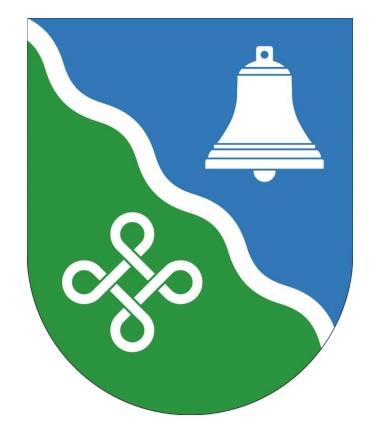 Kastre valla jäätmekavaaastateks 2023–2028EELNÕUSisukordSissejuhatus	41	Kastre valla üldiseloomustus	61.1	Asukoht	61.2	Rahvastik	61.3	Elamumajandus ja infrastruktuur	71.4	Ettevõtlus	71.5	Looduskeskkond	82	Ringmajanduse ja jäätmehoolduse õiguslikud alused ja arengudokumendid	102.1	Jäätmehoolduse õiguslikud alused	102.1.1	Euroopa Liidu õigusaktid	102.1.2	Eesti õigusaktid	112.1.3	Kastre valla jäätmekäitlusalased õigusaktid	112.2	Ringmajanduse ja jäätmehoolduse arengudokumendid	122.2.1	Euroopa Liidu arengudokumendid	122.2.2	Eesti arengudokumendid	132.2.3	Kastre valla arengudokumendid	143	Jäätmekava rakendamisega kaasnev keskkonnamõju	164	Hetkeolukord jäätmete kogumisel ja käitlusel jäätmeliikide lõikes	174.1	Tekkivate jäätmete kogused liikide ja päritolu kaupa	174.2	Olmejäätmed	174.2.1	Olmejäätmete kogumissüsteem	224.3	Pakend	224.3.1	Pakendijäätmete kogumis- ja käitlussüsteem	244.4	Biolagunevad jäätmed (sh kalmistujäätmed)	264.4.1	Biolagunevate jäätmete kogumis- ja käitlussüsteem	264.5	Ehitus- ja lammutusjäätmed	274.5.1	Ehitus- ja lammutusjäätmete kogumis- ja käitlussüsteem	294.6	Ohtlikud jäätmed	294.6.1	Ohtlike jäätmete kogumis- ja käitlussüsteem	304.7	Probleemtooted	304.7.1	Elektri- ja elektroonikaseadmed ning nende kogumis- ja käitlussüsteem	304.7.2	Patareid ja akud ning nende kogumis- ja käitlussüsteem	314.7.3	Romusõidukid ning nende kogumis- ja käitlussüsteem	314.7.4	Vanarehvid ning nende kogumis- ja käitlussüsteem	324.7.5	Põllumajandusplast ning selle kogumis- ja käitlussüsteem	324.8	Reoveesete	334.9	Tervishoiu- ja veterinaarteenuste jäätmed	334.10	Tööstusjäätmed	344.11	Koondandmed eriliigiliste jäätmete kogumissüsteemide osas	344.12	Kõrvaldamis- ja taaskasutamisrajatised	354.13	Andmed suletud prügilate ning jääkreostusobjektide kohta	364.14	Jäätmemajanduse korraldamine ja rahastamine	364.14.1	Korraldatud jäätmevedu	375	Eelneva jäätmekava eesmärkide täitmise analüüs	396	Jäätmetekke prognoos	437	Kastre valla jäätmehoolduse eesmärgid ja sihid 2023-2038	448	Jäätmehoolduse arendamine	488.1	Jäätmetekke vältimise ja vähendamise meetmed	488.2	Jäätmete liigiti kogumise, taaskasutamise ja ringlussevõtu edendamine	488.2.1	Biojäätmed	488.2.2	Pakendite ja pakendijäätmete käitlemise kava	498.2.3	Elektroonikaromud ja ohtlikud jäätmed	508.2.4	Suurjäätmed	518.2.5	Ehitus- ja lammutusjäätmed	518.2.6	Tekstiilijäätmed	518.2.7	Koondandmed jäätmete liigiti kogumise ja sortimise arendamine koos tähtaegadega ja konkreetsete jäätmeliikide kaupa	518.3	Kohaliku omavalitsuse üksuse korraldatava jäätmeveo arendamine, sealhulgas korraldatud jäätmeveo piirkonna määramine	548.4	Vajalike jäätmehooldusrajatiste kindlaksmääramine ja arendustegevused	558.5	Ladestamise vähendamise meetmed	558.6	Prügistamise vältimine, vähendamine ja koristamine	568.7	Teavituskampaaniad	568.8	Järelevalve	578.9	Seire	589	Tegevuskava ja rahastusallikad	59Kokkuvõte	62Kasutatud materjalid	63SissejuhatusKastre valla jäätmekava aastateks 2023-2028 (edaspidi jäätmekava) on kohaliku omavalitsuse üksuse arengukava osa, mis käsitleb Kastre valla jäätmehoolduse arendamist. Jäätmekava koostamisel võetakse arvesse peamiselt valla arengukavas ja Riigi jäätmekavas sätestatut ning toetutakse jäätmeseaduses sätestatule.  Jäätmekava eesmärk on käsitleda jäätmehoolduse arendamist, sealjuures rõhutada seatud strateegilisi eesmärke, käsitleda nende saavutamiseks vajalikke meetmeid ning vajadusel nende maksumust. Lisaks antakse ülevaade omavalitsuse jäätmehoolduse hetkeolukorrast (sealhulgas ülevaade valla haldusterritooriumil tekkivate jäätmete liigi, koguse, päritolu ja käitluse kohta ning hinnang tuleviku jäätmevoogudest ja täiendavate jäätmerajatiste infrastruktuuri loomise vajaduse kohta) ning hinnatakse jäätmekäitluse eeldatavat keskkonnamõju. Kastre valla jäätmekava vastab jäätmeseaduse § 42 lõikes 3 toodud nõuetele, sisaldades:tekkivate jäätmete koguseid liikide ja päritolu kaupa ning hinnangut jäätmevoogudele tulevikus;kohaliku omavalitsuse üksuse korraldatava jäätmeveo arendamist tema haldusterritooriumil, sealhulgas korraldatud jäätmeveo piirkonna või piirkondade määramist;jäätmete liigiti kogumise arendamist koos tähtaegadega konkreetsete jäätmeliikide kaupa ning asjakohasel juhul Jäätmeseaduse § 31 lõike 6 alusel tehtud erandeid;analüüsi, mis tõendab väidetavaid vabastamise asjaolusid ja nende aluste esinemist, kui Jäätmeseaduse § 31 lõike 6 alusel nähakse ette erand teatud jäätmete liigiti kogumisest vabastamiseks;olemasolevate jäätmete kogumissüsteemide ja käitlemistaristu kirjeldust;hinnangut vajadusele luua uusi kogumissüsteeme, võttes arvesse, milliseid materjale ja millistes piirkondades liigiti kogutakse ja milliseid erandeid on Jäätmeseaduse § 31 lõike 6 alusel tehtud ning milliseid meetmeid võetakse liigiti kogumise parandamiseks;jäätmehoolduse rahastamist;üldise jäätmekäitluspoliitika kirjeldust;ülevaadet jäätmekäitlusega seotud organisatsioonide kohustustest, sealhulgas jäätmekäitlusega tegelevate avalik-õiguslike ja eraõiguslike isikute vahelise vastutuse kirjeldust;ülevaadet üldsusele või kindlale tarbijarühmale suunatud teavitamiskampaaniate korraldamisest;andmeid minevikus saastunud jäätmekäitluskohtade ning nende korrastamiseks võetavate meetmete kohta;kohaliku omavalitsuse üksuse jäätmekava rakendamisest keskkonnale avalduva mõju kirjeldust;ringlussevõtuks või muuks taaskasutamiseks sobivate jäätmete, eelkõige olmejäätmete ja biolagunevate jäätmete ladestamise vähendamise plaani ja ladestamise piiramiseks võetud meetmeid;pakendite ja pakendijäätmete käitlemise kava;asjakohaseid kvalitatiivseid ja kvantitatiivseid näitajaid ja sihtarvusid, sealhulgas tekkivate jäätmete koguse ja nende töötlemise kohta ning kõrvaldatavate või energia tootmiseks kasutatavate olmejäätmete kohta;prügistamise, sealhulgas mereprügi vältimise, vähendamise ja koristamise meetmeid.Jäätmekava koostamise käigus analüüsiti Kastre valla jäätmemajandust puudutavaid materjale ja Eesti kohta koostatud jäätmealaseid uuringuid. Töö seadusandliku baasi annavad Eestis kehtivad seadusandlikud aktid ning normdokumendid.Kava käsitleb kõiki jäätmeliike, mis kuuluvad jäätmeseaduse reguleerimisalasse. Jäätmekava ülesehituses ja sisus on arvestatud ka Keskkonnaameti poolt koostatud juhendit "Kohaliku omavalitsuse jäätmekava koostamise juhendmaterjal. Versioon 08.01.2016".Käesolev jäätmekava ei saa olla lõplik ja paindumatu tegevuskava, vaid vajaduse korral muudetav strateegia. Muudatusi ning täpsustusi jäätmekavas võivad kaasa tuua lisauuringute või muu informatsiooni laekumisel ilmnevad hinnangute muutused olukorrale või tulevikutrendidele. Samuti võivad muutusi tuua kaasa prognoosimatud või raskesti prognoositavad muutused poliitilistes või majanduslikes sfäärides. Kava realiseerimine sõltub lisaks Kastre vallas toimuvatele arengutele ka laiemalt üle-eestilisest jäätmekäitluse alasest ja üldisest majandusarengust. Seetõttu tuleb käesolevat kava vaadelda dünaamilise dokumendina, mida tuleb perioodiliselt üle vaadata ja korrigeerida.Käesolev jäätmekava on koostatud Kastre Vallavalitsuse ametnike ning LEMMA OÜ konsultantide koostöös.Kastre valla üldiseloomustusAsukoht5401 elanikuga (seisuga 1. jaanuar 2022)  Kastre vald asub Tartu maakonna kaguosas. Valla pindala on 472 km2, mis moodustab ligikaudu 14% kogu Tartu maakonna pindalast. Vald piirneb põhjast Luunja ja Peipsiääre vallaga, läänest Kambja vallaga, lõunast Põlva maakonda kuuluva Põlva vallaga ning idast Põlva maakonda kuuluva Räpina vallaga. Valla keskustena toimivad Roiu ja Võnnu alevikud ning Melliste küla.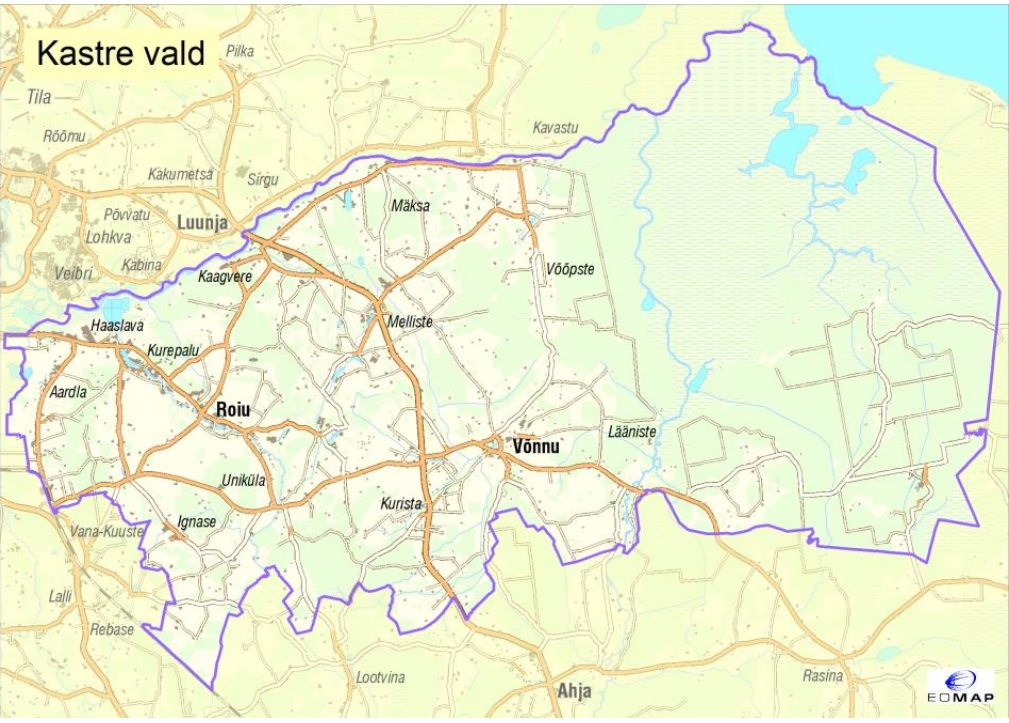 Joonis . Ühinenud Kastre valla kaart. Allikas: EOMAPKastre vald moodustus 2017 a haldusreformiga endise Haaslava, Mäksa ja Võnnu valla ühinemisel. Ühendvallaga liideti ka endises Meeksi vallas paiknevad Järvselja ja Rõka külad. Valla territooriumil asub kaks alevikku, milleks on Roiu ja Võnnu alevikud ning 49 küla, milleks on Aadami, Aardla, Aardlapalu, Agali, Ahunapalu, Alaküla, Aruaia, Haaslava, Hammaste, Igevere, Ignase, Imste, Issaku, Järvselja, Kaagvere, Kaarlimõisa, Kannu, Kastre, Kitseküla, Koke, Kriimani, Kurepalu, Kurista, Kõivuküla, Kõnnu, Lange, Liispõllu, Lääniste, Melliste, Metsanurga, Mõra, Mäksa, Mäletjärve, Paluküla, Poka, Päkste, Rookse, Rõka, Sarakuste, Sudaste, Tammevaldma, Terikeste, Tigase, Tõõraste, Uniküla, Vana-Kastre, Veskimäe, Võruküla ja Võõpste külad.RahvastikStatistikaameti andmeil oli Kastre vallas 2022. aasta 1. jaanuari seisuga 5401  elanikku. Perioodil 2016-2021 on elanike arv vallas näidanud tõusutrendi, mis on eelkõige seotud soodsa asukoha ja uute elamupiirkondade arendusega Kurepalu, Haaslava ja Aardlapalu külades.Tabel 1. Rahvaarvu muutus Kastre vallas. Alus: StatistikaametElamumajandus ja infrastruktuur Vallavalitsuse andmetel on 2022. aasta maikuu seisuga Kastre vallas umbes 561 suvilat/aiamaja, 4268 eramut, 290 kahe või mitme korteriga elamut, 184 kolme või enama korteriga elamut ning 8 ridaelamut. See teeb kokku umbes 5311 jäätmetekitajat.Veevarustus- ja kanalisatsiooniteenuseid osutab Kastre valla elanikele AS Emajõe Veevärk, kelle tegevuspiirkonnaks on ühisveevärgi- ja kanalisatsiooniga Võnnu ja Roiu alevikud, Kaagvere, Melliste, Võõpste, Mäksa, Ignase ja Aardla külad ning Haaslava ja osaliselt Aardlapalu külade arenduspiirkonnad. Ainult veevärk on olemas Poka ja Päkste külas. Ülejäänud hajaasustusega piirkondades korraldavad elanikud ise joogivee saamise peamiselt salvkaevudega ning reovee kogumise lokaalsete kogumismahutitega.Kastre vallas on 2 kaugküttepiirkonda – Võnnu ja Melliste. Võnnu aleviku kaugküttevõrku ja hakkepuidul toimivat katlamaja käitab SW Energia OÜ ning küttesoojuse ja sooja tarbeveega varustatakse suure osa Võnnu aleviku kortermajadest ning ühiskondlikest hoonetest. Melliste küla kaugküttevõrku ja õliküttel toimivat katlamaja käitab samuti SW Energia OÜ ning küttesoojuse ja sooja tarbeveega varustatakse enamik Melliste piirkonna kortermajadest ja ühiskondlikest hoonetest. Valda läbib ka Irboska-Tartu maagaasi kõrgsurvetoru, mille harutoru varustab gaasiga Roiu, Kurepalu ja Haaslava elamute ja tööstusettevõtete ning asutuste lokaalkatlamaju. Sellest tulenevalt on nendes piirkondades küttevajadus lahendatud lokaalsete gaasikateldega. Ülejäänud valla piirkondades on soojavarustus lahendatud individuaalkütte baasil (puit-, elektri-, maa- ja õliküte).Kastre Vallavalitsuse hallatavate asutuste hulgas on 3 lasteaeda, 3 üldhariduskooli, 5 raamatukogu, 3 noortekeskust, 2 kultuuriasutust ning Poka Sotsiaalteenuste Keskus. Valla osalusega ettevõteteks on AS Emajõe Veevärk ja SA Hooldekodu Härmalõng.EttevõtlusStatistikaameti andmebaasi alusel oli 2021. aastal Kastre valla statistilisse profiili kuuluvatest ettevõtetest registreeritud 507 ettevõtet, millest alla 10 töötajaga ettevõtteid oli kokku 492 ning 10-49 töötajaga ettevõtteid 14. Ettevõtteid töötajate arvuga 50-249 oli 2021. aastal Kastre vallas kokku 1 ning üle 250 töötajaga ettevõtted Kastre valla territooriumil 2021. aasta seisuga puudusid. Ettevõtete arv on omavalitsuses aasta-aastalt tõusnud ning suurimateks tööandjateks on Columbia-Kivi AS, Baltoil AS, Thermory AS, OÜ Lumina Metall, Kivisepad AS ning riigiasutusena Maarjamäe hariduskolleegium. Statistikaameti andmetel oli 2021 aasta seisuga peamisteks tegevusvaldkondadeks põllumajandus, metsamajandus ja kalapüük (118 ettevõtet), ehitus (96 ettevõtet) ning hulgi- ja jaekaubandus; mootorsõidukite ja mootorrataste remont (70 ettevõtet). LooduskeskkondKastre valla territooriumile jääb tervikuna või osaliselt 5 looduskaitseala, milleks on Uniküla, Vana-Kuuste, Ropka-Ihaste, Peipsiveere ja Järvselja looduskaitsealad. Lisaks jäävad valla territooriumile kaitsealuste parkidena Mäksa mõisa ja Kaagvere mõisa pargid. Kaitstavaid looduse üksikobjekte on valla territooriumil osaliselt või täielikult kokku 13 ning kaitstavateks üksikobjektideks on erinevad puud või puudegrupid ning pinnavormina 11.5 ha suurune Kalevipoja künnivagu (KLO1000030).Rahvusvahelise tähtsusega Natura 2000 võrgustiku loodus- ja linnualasid jääb osaliselt või täielikult Kastre valla territooriumile 7: Age oru, Järvselja, Lavatsi järve, Peipsiveere ja Ropka-Ihaste loodusalad ning Peipsiveere ja Ropka-Ihaste linnualad. Natura aladele, mis ei ole looduskaitsealade koosseisus, on moodustatud hoiualadena Lavatsi järve hoiuala ja Age oru hoiuala. Lisaks jääb Kastre valla territooriumile rahvusvahelise tähtsusega Ramsari ala, milleks on Emajõe-Suursoo ja Piirissaar.Maakatastrisse kantud kõlvikutest ligi 28% (13 676 ha) moodustab haritav maa, metsamaad on u 40% (19 842 ha). Looduslik rohumaa moodustab ligi 5%, õuemaa ligi 2% ja muu maa ligi 25% valla pindalast. Maa sihtotstarbe järgi on ligi 95% maatulundusmaa ning u 2% elamumaa.Kastre vald on väga järvede ja jõgede rohke. Vallas on osaliselt või täielikult kokku 17 looduslikku järve, 9 paisjärve ja 3 tehisjärve. Suurimad järved, mis osaliselt või täielikult valla territooriumile jäävad, on Peipsi järv (üle 354 tuhande ha), Kalli järv (196 ha) ja Leego järv (83 ha). Jõgesid läbib Kastre valla territooriumilt kaheksa: Apna, Kalli, Aardla, Luutsna, Mõra, Ahja jõed ning Savijõgi ja Emajõgi. Kastre valla territooriumil on osaliselt või täielikult kokku 7 maavarade registri maardlate kaardirakenduses arvel olevat maardlat ja 5 kehtiva kaevandamisloaga mäeeraldist, mille kohta on esitatud andmed järgnevas tabelis.Tabel . Kastre vallas paiknevad aktiivse kaevandamisloaga mäeeraldised. Allikas: X-Gis maavarade kaardirakendusRingmajanduse ja jäätmehoolduse õiguslikud alused ja arengudokumendidJäätmehoolduse õiguslikud alusedKastre valla jäätmekava tugineb mitmetele rahvusvahelistele, riiklikele ja omavalitsuse tasandi dokumentidele, mistõttu on jäätmekava koostamisel analüüsitud nii rahvusvahelisi, riiklikke kui kohalikke õigusakte, planeeringuid ja arengukavasid. Euroopa Liidu õigusaktidEuroopa Liidu keskkonnapoliitika koosneb mitmesajast seadusandlikust aktist, jäätmehoolduse seisukohalt on olulisemad järgmised raamküsimusi käsitlevad õigusaktid: Euroopa Parlamendi ja nõukogu direktiiv 2008/98/EÜ (jäätmete raamdirektiiv), millega kehtestatakse õiguslik raamistik jäätmete käitlemiseks ühenduses; Euroopa Parlamendi ja nõukogu määrus 1013/2006 (jäätmeveo määrus), millega kehtestatakse menetlused ja kontrollimeetmed jäätmesaadetistele olenevalt nende päritolust, sihtkohast ja marsruudist, veetavate jäätmete liigist ja käitlusviisist sihtkohas; Euroopa Komisjoni otsus 2014/955/EL, millega kehtestatakse jäätmenimistu. Jäätmekäitlust käsitlevad Euroopa Liidu tasandil järgmised õigusaktid: Nõukogu direktiiv 1999/31/EÜ (prügiladirektiiv), millega sätestatakse tehnilised nõuded prügilatele ja erinõuded prügi vastuvõtmisele prügilates ning kehtestatakse prügilate kategooriad ladestatavate jäätmete tüübi alusel; Euroopa Parlamendi ja nõukogu direktiiv 2000/59/EÜ, millega sätestatakse nõuded laevaheitmete ja lastijäätmete vastuvõtmisele sadamates;Euroopa Parlamendi ja nõukogu direktiiv 2010/75/EL tööstusheidete kohta, millega sätestatakse nõuded õhku, vette või pinnasesse juhitava heite vältimiseks ja piiramiseks ning jäätmete tekke vältimiseks suurtes tööstuskäitistes. Jäätmevooge käsitlevad Euroopa Liidu tasandil järgmised õigusaktid:Euroopa Parlamendi ja nõukogu direktiiv 2018/852/EL (pakendidirektiiv), millega sätestatakse nõuded pakendijäätmete vältimise, taaskasutamise ja ringlussevõtu ning pakendite korduskasutamise kohta; Euroopa Parlamendi ja nõukogu direktiiv 2006/66/EÜ, mis käsitleb patareisid ja akusid ning patarei- ja akujäätmeid;Euroopa Parlamendi ja nõukogu direktiiv 2000/53/EÜ kasutuselt kõrvaldatud sõidukite kohta;Euroopa Parlamendi ja nõukogu direktiiv 2012/19/EL elektri- ja elektroonikaseadmetest tekkinud jäätmete (elektroonikaromude) kohta;Euroopa Parlamendi ja nõukogu määrus nr 1907/2006, mis käsitleb kemikaalide registreerimist, hindamist, autoriseerimist ja piiramist; Nõukogu direktiiv 96/59/EÜ polüklooritud bifenüülide ja polüklooritud terfenüülide (PCB/PCT) kõrvaldamise kohta; Euroopa Parlamendi ja nõukogu määrus 850/2004 püsivate orgaaniliste saasteainete kohta; Euroopa Parlamendi ja nõukogu määrus 528/2012, milles käsitletakse biotsiidide turul kättesaadavaks tegemist ja kasutamist; Nõukogu direktiiv 87/217/EMÜ asbestist põhjustatud keskkonnareostuse vältimise ja vähendamise kohta;Euroopa Parlamendi ja nõukogu direktiiv 2006/21/EÜ kaevandustööstuse jäätmete käitlemise kohta; Euroopa Parlamendi ja nõukogu määrus 1257/2013 laevade ringlussevõtu kohta.Eesti õigusaktidPeamine õigusakt, mis reguleerib Eesti Vabariigis jäätmemajandusega seonduvat, on jäätmeseadus, milles on püstitatud üleriigilised jäätmehoolduse arendamise eesmärgid ja põhimõtted. Jäätmeseadusega määratud eesmärkide saavutamiseks ja jäätmemajanduse planeerimiseks koostatakse riigi ning kohaliku omavalitsuse üksuse jäätmekavad. Vastavalt jäätmeseadusele on jäätmekäitluse planeerimine ja suunamine oma haldusterritooriumil omavalitsuste ülesanne.Lisaks jäätmeseadusele reguleerib jäätmete käitlemist pakendiseadus. Pakendi ja pakendijäätmete taaskasutussüsteem peab olema kohaliku omavalitsuse tasandil korraldatud selliselt, et saavutatakse pakendiseaduses toodud pakendi ja pakendijäätmete kogumise ja taaskasutuse eesmärgid ja kehtestatud sihtarvud. Pakendiseadus sätestab pakendile ja pakendi kasutamisele esitatavad üldnõuded, pakendi ja pakendist tekkivate jäätmete vältimise ja vähendamise meetmed, pakendi ja pakendijäätmete taaskasutussüsteemi korralduse ning vastutuse kehtestatud nõuete täitmata jätmise eest.Jäätmekäitluse järelevalve toimimist reguleerib keskkonnajärelevalve seadus, mis kehtestab riiklikku keskkonnajärelevalvet teostavate ja juhtivate ning riiklikule järelevalvele allutatud isikute õigused ja kohustused. Keskkonnajärelevalve seaduse järgselt on kohalik omavalitsusorgan või -asutus üks keskkonnajärelevalve teostajatest. Kastre valla jäätmekäitlusalased õigusaktid Kohaliku omavalitsuse erinevate õigusaktidega täpsustatakse jäätmehoolduse arendamise erinevaid aspekte. Peamiseks jäätmekäitlusalaseks õigusaktiks omavalitsuses on jäätmehoolduseeskiri. Kastre valla territooriumil puudub ühtne tervet valla haldusterritooriumit hõlmav jäätmehoolduseeskiri ning kehtivad üksnes enne haldusreformi kehtestatud endiste omavalitsuste jäätmehoolduseeskirjad.Haaslava Vallavolikogu 13.05.2011 määrusega nr 27 on vastu võetud "Haaslava valla jäätmehoolduseeskiri“, mis kehtib endise Haaslava valla territooriumil. Jäätmehoolduseeskirja eesmärgiks on vältida keskkonna saastamist jäätmetega, vähendada jäätmekoguseid nende tekkekohas ning soodustada jäätmete taaskasutamist.Võnnu Vallavolikogu 13.06.2012 määrusega nr 10 on vastu võetud „Võnnu valla jäätmehoolduseeskiri“, mis kehtib endise Võnnu valla territooriumil. Mäksa Vallavolikogu 17.09.2012 määrusega nr 13 on vastu võetud „Mäksa valla jäätmehoolduseeskiri“, mis kehtib endise Mäksa valla territooriumil. Mõlema jäätmehoolduseeskirja eesmärgiks on rakendada jäätmeseaduse, pakendiseaduse ja nende rakendusaktide nõuded ning säilitada puhas ja tervislik elukeskkond, vähendada jäätmete koguseid nende tekkekohas ja soodustada jäätmete taaskasutamist.Kõik kolm jäätmehoolduseeskirja määravad kindlaks jäätmehoolduse (sh korraldatud jäätmeveo) korra Kastre valla endiste omavalitsuste haldusterritooriumitel.Ringmajanduse ja jäätmehoolduse arengudokumendid Euroopa Liidu arengudokumendidKui senine Euroopa Liidu jäätmepoliitika põhitähelepanu oli suunatud eelkõige jäätmehierarhia põhimõtete edendamisele, siis vastavalt 2020. aastal Euroopa Komisjoni poolt vastu võetud ringmajanduse tegevuskavale on see integreeritud laiemasse ringmajanduse edendamise konteksti. Euroopa Liidu ringmajanduse tegevuskava on üheks Euroopa Liidu rohelise kokkuleppe nurgakiviks ning selle eesmärk on saavutada ressursitõhusa ja konkurentsivõimelise majandusega Euroopa, kus aastaks 2050 on saavutatud kliimaneutraalsus ja ressursside jätkusuutlik kasutus ning tagatud piisav majanduskasv. Seejuures tuleb kaitsta ja säilitada ELi looduskapitali ning kaitsta kodanike tervist ja heaolu keskkonnasaastega seotud ohtude ja mõjude eest. EL ringmajanduse tegevuskava keskendub eelkõige jäätmetekke vältimisele ja vähendamisele, ringmajanduslikule tootedisainile ja ringsele tootmisele, et hoida kasutatud ressursse EL-i majanduses võimalikult kaua. Euroopa Komisjoni tegevuskavas on välja toodud seitse ringmajanduse edendamise seisukohast olulist valdkonda – pakendid; plast; tekstiil; elektroonikaromud; patareid, akud ja sõidukid; toit, vesi ja toitained; hooned ja ehitus. Antud valdkondadele tuleb senisest enim tähelepanu pöörata ja töötada välja eraldi meetmed ja eesmärgid (sh nende rakendamiseks vajalik õiguslik raamistik).Euroopa Liidu toimimise lepingu (ELTL) artikli 191 lõike 2 kohaselt seab Euroopa Liidu keskkonnapoliitika eesmärgiks kaitstuse kõrge taseme, võttes seejuures arvesse liidu eri piirkondade olukorra mitmekesisust. ELTL rajaneb nii ettevaatusprintsiibil kui ka põhimõtetel, mille järgi tuleb kasutusele võtta ennetusmeetmeid ja keskkonnakahjustus tuleb heastada eeskätt kahjustuse kohas. Saastaja peab aga saastamise eest maksma.ELTL toob välja järgmised põhimõtted, mida tuleb keskkonnakaitse meetmete (sh jäätmekäitluse) kujundamisel rakendada - kaitstuse kõrge tase; ettevaatuspõhimõte;   vältimispõhimõte;  saastaja vastutuse põhimõte.Neid põhimõtteid täiendab omakorda Euroopa Parlamendi ja Nõukogu direktiiv 2008/98/EÜ, mis käsitleb jäätmeid ja millega tunnistatakse kehtetuks teatud direktiivid (jäätmete raamdirektiiv), millest tulenevad järgmised põhimõtted:viieastmeline jäätmehierarhia ja jäätmete vältimise põhimõte – esmajärjekorras tuleb jäätmeteket vältida. Jäätmete käitlemisel tuleb eelistada nende korduskasutust, kui see ei ole võimalik, siis materjalina ringlussevõttu. Vähem tuleb eelistada muud taaskasutamist ning vähim eelistatud võimalus on jäätmete kõrvaldamine, sh ladestamine;iseseisvuse ja läheduse põhimõte – jäätmehoolduse kavandamisel ja muus jäätmehooldust suunavas tegevuses juhinduvad haldusorganid põhimõttest, et jäätmekäitluskohtade võrgustik peab olema lõimitud nii, et oleks tagatud segaolmejäätmete käitlemine tekkekohale võimalikult lähedal, samuti kõigi tekkinud jäätmete kõrvaldamine, arvestades jäätmekäitluse hierarhia põhimõtet, parimat võimalikku tehnikat, geograafilisi olusid ja vajadust spetsialiseeritud rajatiste järele seoses teatavate jäätmeliikidega;laiendatud tootjavastutuse põhimõte – tootja on kohustatud tagama tema turule lastud tootest tekkivate jäätmete kogumise ja nende taaskasutamise või kõrvaldamise ning katma nende tegevustega seotud kulud (sh peab olema selle kohustuse täitmiseks piisav tagatis). Sealjuures võib tootja valida, kas ta täidab kohustused individuaalselt, annab need kirjaliku lepinguga üle tootjate ühendusele või ühineb tootjate ühendusega.ringmajanduse põhimõte – lineaarse majandusmudeli asendamine ringmajandusega, mille eesmärgiks on säilitada materjalide ja toodete väärtust võimalikult kaua. Jäätmeteket ja materjalikasutust on kavas vähendada miinimumini ning kui toote kasutusaeg on jõudnud lõpule, hoitakse materjal tootmises ja kasutatakse seda üha uuesti, et luua rohkem lisaväärtust.Eesti arengudokumendidEesti jäätmehoolduse eesmärgid toetuvad eeskätt Euroopa Liidu ringmajanduse tegevuskavas ja jäätmealastes õigusaktides toodud nõuetele ja eesmärkidele, mis tuleb üle võtta ka Eesti seadusandlusse. Eesti jäätmehooldust reguleerivad peale siseriiklike, sh kohaliku omavalitsuse õigusaktide ka erinevad suunava põhimõttega riiklikud ja kohaliku omavalitsuse arengudokumendid.Eesti keskkonnastrateegia aastani 2030 on riigi keskkonnaalase tegevuse kavandamise ja rahvusvahelise koostöö arendamise alus, mille eesmärk on määratleda pikaajalised arengusuunad looduskeskkonna hea seisundi hoidmiseks, lähtudes samas keskkonna valdkonna seostest majandus- ja sotsiaalvaldkonnaga ning nende mõjudest ümbritsevale looduskeskkonnale ja inimesele.Jäätmete osas on keskkonnastrateegias püstitatud eesmärk, et aastal 2030 peab olema tekkivate jäätmete ladestamine vähenenud 30% ning oluliselt peab olema vähendatud tekkivate jäätmete ohtlikkust. Jäätmete ladestamise vähendamiseks on esiteks oluline vähendada märkimisväärselt jäätmeteket, kasutades sealjuures tõhusamalt loodusvarasid ja muid ressursse. Selleks on oluline katkestada seosed ühelt poolt jäätmetekke ja loodusvarade kasutamise ning teiselt poolt majanduskasvu vahel, see tähendab, et majanduskasv ei tohi põhjustada loodusvarade kasutamise ja jäätmekoguste ning negatiivse keskkonnamõju suurenemist. Teiseks on oluline suurendada jäätmete sortimist, taaskasutamist, sealhulgas ringlussevõttu, et vähendada kõrvaldatavate jäätmete kogust miinimumini. Oluline on vähendada ka jäätmete ohtlikkust ning ohtlike ainete sisaldust jäätmetes, mis ühtlasi väldib jäätmete käitlemisel õhku, vette ja pinnasesse sattuvate heitkoguste suurenemist. Strateegia alusel töötatakse välja konkreetsemad tegevused, mis fikseeritakse perioodiliselt koostatavas Eesti Keskkonnategevuskavas. Kohalike omavalitsuste jäätmekavade koostamise aluseks on riigi jäätmekava. Riigi jäätmekava 2014–2020 on heaks kiidetud Vabariigi Valitsuse 13. juuni 2014. a korraldusega nr 256. Riigi jäätmekava kehtivust pikendati tagasiulatuvalt keskkonnaministri otsusega 25.02.2021 kuni uue riigi jäätmekava kehtestamiseni.Riigi jäätmekava 2014–2020 peamine eesmärk on jäätmekäitluse hierarhiat järgiv säästev jäätmehooldus. Jäätmekava strateegilised eesmärgid on püstitatud jäätmekäitluse hierarhiat silmas pidades. Iga strateegilise eesmärgi elluviimiseks vajalik tegevus on koondatud kolmeks meetmeks, kusjuures jäätmekavas on esitatud vaid meetme kirjeldus ning mõõdikud meetme elluviimise hindamiseks. Tegevus, selle tähtajad ning teostajad on esitatud jäätmekava juurde kuuluvas dokumendis "Riigi jäätmekava 2014–2020 rakenduskava".Esimene strateegiline eesmärk on vältida ja vähendada jäätmeteket, sealhulgas vähendada jäätmete ohtlikkust. Olmejäätmete tekke kasvuprotsent peab jääma alla ½ sisemajanduse koguprodukti kasvuprotsendist ja pakendijäätmete tekke kasvuprotsent alla 2/3 sisemajanduse kasvuprodukti kasvuprotsendist.Teine strateegiline eesmärk on võtta jäätmed ringlusse või neid muul viisil maksimaalsel tasemel taaskasutada . Ringlussevõtu osakaal jäätmeliigi kogumassist pidi 2020. aastaks olema:olmejäätmetel 50%;pakendijäätmetel 60%;biolagunevatel jäätmetel 13%;ehitus-lammutusjäätmetel 70%.Lisaks pidi elektroonikaromude kogumise osakaal olema jäätmete kogumassist 65% ja kantavate patarei- ja akujäätmete kogumise osakaal jäätmete kogumassist 45%.Kolmas strateegiline eesmärk on vähendada jäätmetest tulenevat keskkonnariski, tõhustades muuhulgas seiret ning järelevalvet. Eesmärgiks võeti, et aastaks 2016 oleksid kõik suletud prügilad korrastatud. Keskkonnaminister algatas 15.03.2021 käskkirjaga nr 131 „Riigi jäätmekava 2022-2028“ ja selle keskkonnamõju strateegilise hindamise koostamise. Uus riigi jäätmekava lähtub neljast strateegilisest eesmärgist:jätkusuutlik ja teadlik tootmine ja tarbimine;jäätmetekke vältimise ja korduskasutuse edendamine;ohutu materjaliringluse suurendamine;jäätmekäitlusest tulenevate mõjudega arvestamine nii inim- kui looduskeskkonnale tervikunaLisaks täidab jäätmekava mitmeid ÜRO kestliku arengu eesmärke ja arvestab pikaajalises arengustrateegias „Eesti 2035“ esile toodud arenguvajadustega ja toetab otseselt majanduse ja elukeskkonna strateegilist sihti.Pärast riigi uue jäätmekava valmimist tuleb vajadusel ajakohastada ka kohalike omavalitsuste jäätmekavad. Kastre valla arengudokumendidKohaliku omavalitsuse korralduse seaduse § 37 kohaselt peab igal omavalitsusüksusel olema arengukava, milles määratletakse lühi- ja pikaajalise arengu eesmärgid ning nende saavutamiseks kavandatavad tegevused. Kastre valla arengukava aastateks 2019-2026 on vastu võetud 18.06.2019 a Kastre Vallavolikogu määrusega nr 75 ning on dokument, mis annab ülevaate valla arengu pikaajalistest suundumustest ja vajadustest, peamistest valdkondlikest probleemidest, valdkondlikest eesmärkidest ja eesmärkide saavutamiseks vajalikest tegevustest. Kastre valla arengukavas on käsitletud kolme strateegilist valdkonda, millel on mitmeid erinevaid alavaldkondi. Jäätmekäitlus ja puhas elukeskkond kuulub strateegilise valdkonna „Majandus, maa ja keskkond“ alla ning valdkonna eesmärkideks on edendada jäätmetekke vältimist, vähendada jäätmete ohtlikkust ning võtta jäätmeid maksimaalsel tasemel ringlusse või muul viisil taaskasutusse.Tegevused eesmärkide täitmiseks onElanikele suunatud jäätmekäitlust tutvustavate ja propageerivate juhendmaterjalide koostamine ja levitamine. Jäätmekäitlusalase teavitustöö korraldamine ja läbiviimine koolides ning lasteaedades.Ettevõtete teavitamine EL struktuurivahendite võimalustest jäätmete kordus-/ taaskasutuse toetamisel.Olmejäätmete kohtsorteerimise lahenduste ja väikeste jäätmekogumiskohtade rajamine valla keskustesse (Roiu, Võnnu ja Melliste).Avaliku pakendikonteinerite võrgustiku tihendamine.Aia- ja haljastujäätmete elanikelt vastuvõtmise süsteemi väljaarendamine ning sellest multši tootmine koostöös Emajõe Veevärk AS-ga.Jäätmekava rakendamisega kaasnev keskkonnamõjuJäätmeseaduse kohaselt on jäätmehoolduse arendamine oma haldusterritooriumil kohaliku omavalitsuse üks ülesannetest. Jäätmekavas püstitatud eesmärkide realiseerimine on kindlasti positiivse mõjuga ümbritsevale keskkonnale, kuna kavas loetletud tegevused aitavad korrastada jäätmekäitlust, suurendada jäätmete sortimist ja taaskasutust, vähendada prügilasse ladestatavate jäätmete koguseid, seega ka ohtlike jäätmete sattumist keskkonda.Järelevalve tõhustamise, korraldatud jäätmeveo toimimise ja sihipärase teavitustööga on võimalik vähendada prügi omavoliliste mahapaneku kohtade tekkimist ja muud seadusevastast jäätmete kõrvaldamist, nagu näiteks jäätmete põletamist või matmist.Vältimaks negatiivset keskkonnamõju on tähtis pakkuda elanikele liigiti kogutud jäätmete üleandmiseks mugavamaid võimalusi võimalikelt kodulähedaste üleandmisvõimaluste näol. See suurendab jäätmete liigiti kogumist ja vähendab ladestatavate jäätmete hulka, sealhulgas koormust keskkonnale.Keskkonnamõju hindamise ja keskkonnajuhtimissüsteemi seaduse (edaspidi KeHJS) § 33 lõige 1 kohaselt on keskkonnamõju strateegiline hindamine kohustuslik kui strateegilise planeerimisdokumendi alusel kavandatakse KeHJS seaduse § 6 lõikes 1 nimetatud tegevust või kavandatav tegevus on eeldatavalt olulise keskkonnamõjuga, lähtudes KeHJS seaduse § 6 lõigetes 2–4 sätestatust. Jäätmekavaga ei kavandata KeHJS § 6 lõikes 1 nimetatud tegevust. Jäätmekavaga ei kavandata eeldatavalt tegevusi, mis võiksid avaldada olulist mõju või põhjustada keskkonnas pöördumatuid muutusi, seada ohtu inimese tervist, heaolu, kultuuripärandit või vara. Kavandatavate tegevustega ei kaasne mõjusid Natura 2000 võrgustiku alale või mõnele muule kaitstavale loodusobjektile. Jäätmekavas kavandatavate tegevuste keskkonnamõju olulisus selgitatakse tegevuste edasisel kavandamisel ning kui tuvastatakse olulise keskkonnamõju esinemise võimalus, viiakse läbi keskkonnamõju strateegilised hindamised või keskkonnamõju hindamised vastavate detailplaneeringute, projektide või tegevusloa taotluste tasandil.Hetkeolukord jäätmete kogumisel ja käitlusel jäätmeliikide lõikesTekkivate jäätmete kogused liikide ja päritolu kaupaKäesolevas jäätmekavas on olemasoleva olukorra kirjeldamisel kasutatud Kastre Vallavalitsuse käsutuses olevat teavet ja riikliku jäätmestatistika ning -aruannete andmeid. Riiklik jäätmestatistika andmebaas koondab kokku tekitatud, kogutud ning käideldud jäätmekogused jäätmekäitlejate esitatud jäätmearuannete põhjal kuni aastani 2019. Alates 2020 on andmed leitavad Keskkonnaagentuuri koduleheküljelt.  Antud andmestikud võimaldavad anda ülevaadet kui suur osa tekkivatest jäätmetest taaskasutatakse või kõrvaldatakse. Statistikat kogutakse jäätmeliikide kaupa omavalitsuse täpsusega ning võimalik on eraldi käsitleda tekkivaid jäätmekoguseid ettevõtetes ja majapidamistes. Statistiliste andmete analüüsimisel on lähtutud andmetest perioodil 2016-2020, mis olid jäätmekava koostamise perioodil kõige uuemad andmed. Enne 2017. aasta haldusreformi on endiste Haaslava, Mäksa ja Võnnu valdade statistilised andmed summeeritud.Jäätmestatistika võimaldab mõningaid andmeid ka jäätmete käitluse kohta, kuid kahjuks ei peegelda need täielikult tegelikku jäätmemajanduse olukorda omavalitsusüksustes. Peamine põhjus on, et jäätmekäitlejatel on küll kohustus pidada arvestust, millistest omavalitsustest jäätmeid vastu võetakse, kuid neil ei ole kohustust pidada eraldi arvestust selle kohta, millise omavalitsuse jäätmeid, millises koguses ja kuidas nad taaskasutavad. Taaskasutus jäätmeliikide lõikes kajastub jäätmekäitlejate jäätmevoogudes summaarselt, mitte üksikute omavalitsuste kaupa. Omavalitsuse jäätmete koguteke on perioodil 2016-2020 oluliselt langenud. Enim jäätmeid on tekkinud 2016. aastal ning kõige vähem jäätmeid 2019. aastal. 2020. aasta andmete alusel moodustasid suurima osa Kastre valla jäätmetekkest erinevad ehitus- ja lammutusjäätmed (ligi 66% kogu jäätmetekkest), olmejäätmeid on 2020. aastal tekkinud 28% ning pakendijäätmed 3% kogu jäätmetekkest.Jäätmestatistika andmetel toimub Kastre valla haldusterritooriumile ka jäätmete transport. 2020. aasta andmete põhjal on Kastre valda transporditud toiduõli ja -rasva (jäätmekood 20 01 25), mis on täies mahus taaskasutatud. Taaskasutamisega tegeleb ettevõte Sultan Oil OÜ, mis tegeleb toiduõlijäätmete käitlemisega. Lisaks on 2020. aasta andmete põhjal Kastre vallas taaskasutatud betooni-, tellise- ja ehitus- ja lammutussegaprahijäätmeid.Tabel . Jäätmete teke ja käitlemine (kõik jäätmeliigid) Kastre vallas aastatel 2016-2020 tonnides. Allikas: KeskkonnaagentuurOlmejäätmedOlmejäätmed (jaotisekoodiga 20) on kodumajapidamiste jäätmed ja samalaadsed kaubandus-, tööstus- ja ametiasutusjäätmed, sealhulgas liigiti kogutud jäätmed. Olmejäätmetes võib sisalduda nii tava- kui ka ohtlikke jäätmeid. Olmejäätmed ei ole koostiselt ühtsed. Jäätmete koostise määravad paljud tegurid, nagu tarbimisharjumused, kohapealne liigiti kogumise määr, aastaaeg, elamutüüp, elanike keskkonnateadlikkus jne.Riigi jäätmekava 2014–2020 alusel on olmejäätmete tekkel otsene seos majandusolukorra ja üldise tarbimise tasemega. Mida paremini läheb riigi majandusel ning seeläbi inimestel, seda enam tarbitakse erinevaid tooteid ja teenuseid. Suurema tarbimisega kaasneb ka suurem jäätmeteke. Seetõttu on jäätmetekke vähendamise aluseks elanikkonna teadlikkus, tarbimisharjumised ning olukord, kus inimestele on jäätmete liigiti kogumine ja ära andmine võimalikult mugavaks tehtud. Vastavalt riiklikutele jäätmemajanduse eesmärkidele pidi olmejäätmete ringlussevõtu osakaal olmejäätmete kogumassist olema 2020. aastaks 50% ning 2025. aastaks peab see olema juba 55%. 2018. aastal oli nimetatud näitaja reaalselt 31% ehk 2020. aasta eesmärk ei ole käesolevaks ajaks täidetud.  Jäätmeseaduse § 66 lõige 2 sätestab, et kohaliku omavalitsuse üksus korraldab oma haldusterritooriumil olmejäätmete, eelkõige prügi ehk segaolmejäätmete, nende sortimisjääkide ja olmejäätmete tekkekohas liigiti kogumisel tekkinud jäätmeliikide kogumise ja veo.Jäätmearuandluse põhjal on Kastre valla olmejäätmete koguteke, mis hõlmab nii ettevõtete kui majapidamiste olmejäätmeid summeeritult perioodil 2016-2020 olnud kerges langustrendis, jäädes suurusjärku 822-1103 tonni. Samas majapidamiste jaotuses on näha selget olmejäätmete tekke kasvutrendi.Joonis . Olmejäätmete koguteke Kastre vallas aastatel 2016–2020 tonnides. Allikas: Keskkonnaagentuur.Eurostati andmetel tekkis 2020. aastal Eestis elaniku kohta keskmiselt 383 kilogrammi olmejäätmeid. Kastre vallas kogutud olmejäätmete kogused ühe elaniku kohta on olnud viimasel viiel aastal vahemikus 162-233 kg/in, mis on jäätmete kogutekke kohta arvutatuna oluliselt väiksemad kui Eesti keskmine. Kastre valla territooriumilt kogutud olmejäätmete kogused jäätmeliikide ja koguste kaupa on esitatud järgmises tabelis, kus E tähistab ettevõtetelt ja M majapidamistelt kogutud jäätmeid.Tabel . Olmejäätmete teke (sealhulgas kogutud) Kastre vallas aastatel 2016-2020 tonnides. Allikas: Keskkonnaagentuur.Kastre vallas tekkivate paberi- ja kartongijäätmete teke on kajastatud järgmisel joonisel. Jooniselt nähtub, et paberi- ja kartongijäätmete teke on majapidamiste osas langenud väga madalale tasemele. Samas võib siinkohal tegu olla statistilise eripäraga, kuna Kastre vallas asub kokku 8 vanapaberi kogumiskohta, mida kasutatakse aktiivselt ning võib esineda olukord, kus avalike kogumismahutite kaudu kogutud vanapaberi tekkekogused on deklareeritud kas maakonnapõhiselt või mõne naaberomavalitsuse statistika alla (juhul kui ühel veoringil tühjendatakse ka naaberomavalitsuste vanapaberi konteinereid). Ettevõtete osas on oluliselt rohkem paberi- ja kartongijäätmeid tekkinud 2019.aastal, ülejäänud aastatel on teke olnud stabiilsem. Paberi- ja kartongijäätmete koguteke on vaadeldaval perioodil jäänud vahemikku 2.1 - 23.3 tonni aastas.Joonis . Paberi- ja kartongijäätmete koguteke Kastre vallas aastatel 2016–2020 tonnides. Allikas: KeskkonnaagentuurLiigiti kogutud olmejäätmete osakaal (arvestades olmejäätmete hulka ka pakendijäätmed) on viimasel viiel aastal jäänud vahemikku 12-22% ning on seejuures alates 2017. aastast langenud. 2020. aastal oli liigiti kogutud olmejäätmete osakaal kogu olme- ja pakendijäätmete tekkest 15%, mis on väga madal näitaja.Liigiti kogutud olmejäätmete osakaal nende arvutuslikust kogutekkest 2020. aasta andmete alusel on esitatud tabelis 5. Enamiku liigiti kogutud jäätmetest moodustavad pakendijäätmed, sellele järgnevad biolagunevad jäätmed, ohtlikud jäätmed ning metallid. Tekkinud olmejäätmetele Kastre vallas taaskasutust ei toimu ning kõik olmejäätmed transporditakse täies mahus omavalitsuse territooriumilt välja.Tabel . Liigiti kogutud olmejäätmete osakaal nende arvutuslikust kogutekkest 2020. aastal.Olmejäätmete liigiti kogumisel tekkekohas tuleb vastavalt keskkonnaministri 03.06.2022 määrusele nr 28 " Olmejäätmete liigiti kogumise ja sortimise nõuded ja kord ning sorditud jäätmete liigitamise alused" liigiti koguda vähemalt järgmised jäätmeliigid vastavalt jäätmenimistu jäätmeliikide või alajaotiste koodidele:paber ja kartong (20 01 01);plastid (20 01 39);metallid (20 01 40);klaas (20 01 02);biolagunevad aia- ja haljastujäätmed (20 02 01);biolagunevad köögi- ja sööklajäätmed (20 01 08);bioloogiliselt mittelagunevad aia- ja haljastujäätmed (20 02 02, 20 02 03);pakendid (15 01), sealhulgas paber- ja kartongpakendid (15 01 01), plastpakendid (15 01 02), puitpakendid (15 01 03), metallpakendid (15 01 04), komposiitpakendid (15 01 05), klaaspakendid (15 01 07), tekstiilpakendid (15 01 09) ja muud jäätmeseaduse §-s 7 esitatud olmejäätmete mõistele vastavad pakendid;puit (20 01 38);tekstiil (20 01 10, 20 01 11);suurjäätmed (20 03 07);probleemtoodete jäätmed (20 01 21*, 20 01 23*, 20 01 34, 20 01 35*, 20 01 36);ravimijäätmed (20 01 32, 20 01 31*, 20 01 95*, 20 01 96*, 20 01 97*, 20 01 98*)ohtlikud jäätmed (jäätmenimistu alajaotises 20 01 tärniga "*" tähistatud jäätmed) ning olmes tekkinud ohtlikke aineid sisaldavad või nendega saastunud pakendid jäätmekoodiga 15 01 10*.Kohaliku omavalitsuse üksus peab keskkonnaministri määruse nr 28  § 3 lg 1 järgi korraldama kõikide eelnimetatud jäätmeliikide liigiti kogumise. Riikliku jäätmestatistika andmete kohaselt ei ole 2020. aastal Kastre vallas kogutud klaasijäätmeid, biolagunevaid köögi- ja sööklajäätmeid, bioloogiliselt mittelagunevaid aia- ja haljastujäätmeid, puidujäätmeid ja tekstiilijäätmeid, mis näitab, et valla lahuskogumise süsteem vajab arendamist.Olmejäätmete kogumissüsteemKastre vald on hõlmatud korraldatud jäätmeveoga. Käesoleval hetkel kehtivad vallas kaks jäätmeveopiirkonda - endise Haaslava valla territooriumil Haaslava-Ülenurme jäätmeveopiirkond ning endiste Võnnu ja Mäksa valdade territooriumitel Võnnu-Mäksa-Meeksi jäätmeveopiirkond. Endise Haaslava valla territooriumil on korraldatud segaolmejäätmete kogumine veopiirkonnas asuvatelt füüsilistelt ja juriidilistelt isikutelt. Jäätmete vedamise ainuõigus on perioodil 01.01.2017 – 31.12.2022 AS-l Ragn Sells. Endiste Mäksa ja Võnnu valla haldusterritooriumitel on samuti korraldatud üksnes segaolmejäätmete kogumine veopiirkonnas asuvatelt füüsilistelt ja juriidilistelt isikutelt ning jäätmete vedamise ainuõigus on perioodil 01.01.2017 – 31.12.2022 AS-l Ragn Sells. Jäätmeveo ainuõigus tähendab seda, et veopiirkonnas võib olmejäätmete kogumise ja äraveo teenust osutada üksnes ainuõiguse saanud jäätmevedaja ning teised jäätmevedajad ei tohi antud veopiirkonnas teenuseid osutada. Korraldatud jäätmeveoga loetakse automaatselt liitunuks kõik piirkonnas asuvad jäätmevaldajad, nii eramajade omanikud, korteriühistud kui ka ettevõtjad.Kastre valla territooriumil ei asu jäätmejaamasid. Elanikele lähimaks jäätmete üleandmispunktideks enamike liigiti kogutud jäätmete osas on Tartu linnas Selli tn 19 ja Jaama 72c asuvad jäätmejaamad, kus võetakse muuhulgas vastu ohtlikke jäätmeid ning elektri- ja elektroonikajäätmeid. Patareide kogumiseks on lisaks Tartu jäätmejaamadele paigutatud vallas asuvatesse kauplustesse vastavad kogumiskastid. Ravimijäätmeid saab üle anda lisaks jäätmejaamadele ka apteekidesse.Kastre vallas toimub eramajades haljastujäätmete kompostimine tavaliselt oma kinnistu piires. Kui kompostimine pole võimalik, saab aia- ja haljastujäätmeid viia tasu eest Tartu linnale kuuluvasse Aardlapalu ümberlaadimisjaama kompostimisväljakule. Lisaks saab aia- ja haljastujäätmeid tasu eest viia Tartu Selli tn 19 jäätmejaama ning Jaama 72c jäätmejaama.Paberi- ja kartongijäätmete kogumiseks on lisaks Tartu jäätmejaamadele üle valla paigutatud kokku 8 vanapaberi kogumiskohta järgmistes asukohtades:Vallamaja juures - 2 kogumismahutit suurusega 660 lMelliste koolimaja juures - kogumismahuti suurusega 660 lRoiu lasteaia juures – kogumismahuti suurusega 660 lMänni tee 11 (Haaslava) kinnistu ääres - 2 kogumismahutit suurusega 660 lHaaslava lasteaia juures – kogumismahuti suurusega 660 lSillaotsa põhikooli juures – kogumismahuti suurusega 660 lVõnnu gümnaasiumi juures – kogumismahuti suurusega 660 lVõnnu kultuurimaja juures – kogumismahuti suurusega 660 lPakendPakend on mis tahes materjalist valmistatud toode, mida kasutatakse kauba mahutamiseks, kaitsmiseks, käsitsemiseks, kättetoimetamiseks ja esitlemiseks selle kauba olelusringi vältel: toormest kuni valmiskaubani ning tootja käest tarbija kätte jõudmiseni. Pakendiks loetakse ka samal eesmärgil kasutatavad ühekorrapakendeid.Pakendijääde on mis tahes pakend või pakendimaterjal, mis muutub pärast pakendi kasutamist jäätmeks. Pakendijäätmeteks ei loeta pakendi ja pakendimaterjali tootmisel tekkinud jääke.Pakendiseadus kehtestab nõuded pakendi ja pakendijäätmete kasutamisele, soodustades sellega pakendi või pakendimaterjali ringlust ja taaskasutamist. Pakendid ja nendest tekkivad jäätmed on üheks oluliseks aspektiks, millele viimasel ajal tähelepanu on pööratud. Suur osa pakendijäätmetest on ühekorrapakendid, mille taaskasutamise süsteem ei ole veel välja kujunenud. Korraldatud on alkoholi- ja joogipakendite (klaas-, plast- ja metallpakendite) kogumine, sorteerimine ja taaskasutamine, millele andis tõuke pakendiaktsiisi seadus ja pakenditele kehtestatud tagatisraha süsteem (niinimetatud pandipakendid). Pakendijäätmed moodustavad olulise osa olmejäätmetest ja prognooside kohaselt pakendijäätmete osatähtsus kasvab. Sihtasutus Stockholmi Keskkonnainstituudi Tallinna Keskuse uuringutulemuste põhjal arvutatud Eesti maapiirkondades pakendijäätmete sisaldus prügilasse ladestatavates segaolmejäätmetes on 26.28%. Pakendijäätmete arvutuslik koguteke omavalitsuses on sellest lähtuvalt 2020. aastal olnud 352 tonni.Kastre vallas koguti 2020. aastal pakendijäätmeid 111 tonni. Pakendijäätmete osakaal kõigist liigiti kogutud olme- ja pakendijäätmetest moodustas 2020. aastal 71% ehk valdava osa liigiti kogutud jäätmetest moodustasid just pakendijäätmed. Eriliigiliste pakendite hulk moodustas kogu liigiti kogutud pakendijäätmete hulgast 2020. aastal 29% ning on alates 2017. aastast oluliselt langenud (2017. aastal moodustasid eriliigilised pakendid kogu pakendijäätmete hulgast 79%).Joonis . Pakendijäätmete teke Kastre vallas 2016-2020. Allikas: KeskkonnaagentuurJooniselt 4 on näha, et pakendijäätmete teke Kastre vallas on langustrendis. Samas arvestades järjest suurenevat pakendite tarbimist ning eeldatavalt ka liigiti kogumise harjumuste paranemist tulevikus, võib oodata edasiseks perioodiks pigem pakendijäätmete tekke kasvu.Tabel . Kastre valla pakendijäätmete teke jäätmearuandluse kohaselt aastatel 2016–2020 tonnides. Allikas: KeskkonnaagentuurPakendijäätmete kogumis- ja käitlussüsteemPakendiseadus lähtub tootjavastutuse põhimõttest, mis tähendab, et pakendiettevõtjad (pakendajad, maaletoojad, sisuliselt ka kaubandus) on kohustatud tasuta tagasi võtma kõik pakendid, mis on turule toodud. Pakendiseaduse § 20 alusel on pakendiettevõtja, kes müüb pakendatud kaupa lõppkasutajale või tarbijale, kohustatud lõppkasutajalt või tarbijalt tasuta tagasi võtma müüdud kauba müügipakendi ja -pakendijäätmed. Tagasivõtmise nõue hõlmab vaid pakendit, mille tüüp, kuju ja suurus vastavad selles müügikohas müüdava kauba pakendile ja selle kauba müüja poolt üleantava kauba pakendile. Sellest tulenevalt peab olema müügikohtades informatiivne teade tarbijatele pakendi tagasivõtmise kohast (lähima pakendijäätme vastuvõtupunkti või konteineri asukoht).Ettevõte võib pakendijäätmete kogumist ja taaskasutamist korraldada ise või delegeerida oma kohustused akrediteeritud tootjavastutusorganisatsioonidele, kes korraldavad pakendikonteinerite paigalduse ja tühjendamise.Pakendiseaduse kohaselt on tarbija kohustatud pakendi ja pakendijäätmed tagastama tühjalt ja liigiti sordituna vastavalt kohaliku omavalitsuse jäätmehoolduseeskirjas kehtestatud korrale ja pakendiettevõtja või taaskasutusorganisatsiooni nõuetele.Pakendiseaduse alusel on akrediteeritud üks tagatisrahaga pakendite kogumisega tegelev taaskasutusorganisatsioon (Eesti Pandipakend OÜ) ja kolm peamiselt konteinerite kaudu kogutava muu müügipakendiga tegelevat taaskasutusorganisatsiooni - MTÜ Eesti Taaskasutusorganisatsioon (ETO), MTÜ Eesti Pakendiringlus (EPR) ja Tootjavastutusorganisatsioon OÜ (TVO).Eesti Pandipakendi andmetel (24.06.2022) asuvad pandipakendi tagastuspunktid Kastre vallas:Roiu kauplus, Tartu TK, Roiu alevikMelliste kauplus, Tartu TK, Melliste külaVõnnu kauplus, Tartu TK, Võnnu alevikKastre vallas asuvate pakendikonteinerite asukohad (seisuga 13.07.2022) on esitatud järgmises tabelis. Pakendikonteinerite asukohad on leitavad ka https://kuhuviia.ee ja valla kodulehel (jäätmemajanduse rubriigis).Tabel . Pakendikonteinerite paiknemine Kastre vallas (seisuga 13.07.2022)2022. aasta juuli seisuga on taaskasutusorganisatsioonide andmetel Kastre vallas pakendijäätmete taaskasutusse suunamiseks paigaldatud EPR-l 8 kogumiskohta segapakendile, millest ühes kogumiskohas on võimalik ära anda ka klaaspakendit ning 2 kogumiskohta papp- ja paberpakendile, ETO-l 11 kogumiskohta segapakendile, millest kahes kogumiskohas asuvad ka kogumismahutid papp- ja paberpakendile ning TVO-l 9 kogumiskohta segapakendile.Kõikidesse avalikesse pakendimahutitesse saavad elanikud jäätmeid ära anda tasuta. Tasuta tekkekohal pakendijäätmete üleandmist ehk pakendikotiteenust Kastre valla territooriumil ei pakuta. Roiu, Haaslava, Kurepalu, Võnnu ja Melliste piirkondades on võimalus liituda tasulise tekkekohalt kogumise teenusega, mida pakub Ragn Sells AS.Biolagunevad jäätmed (sh kalmistujäätmed)Biolagunevad jäätmed on aeroobselt või anaeroobselt lagunevad jäätmed, nagu toidujäätmed, paber ja papp ning biojäätmed, mille alla kuuluvad aia- ja haljastujäätmed ning kodumajapidamises, jaemüügikohas, toitlustusasutuses ja toiduainetööstuses tekkinud toidu- ja köögijäätmed.SA Stockholmi Keskkonnainstituudi Tallinna Keskuse läbiviidud uuringu tulemuste kohaselt moodustas biojäätmete sisaldus segaolmejäätmetes Eesti maapiirkondades 37.61%. Biolagunevate jäätmete koguste vähendamiseks olmejäätmete hulgast tuleb biojäätmed eraldi koguda ning suunata kompostimisele. Prügilasse ladestatavate olmejäätmete hulgas ei tohi biolagunevaid jäätmeid olla üle 20 massiprotsendi alates 2020. aasta 16. juulist. Riigi jäätmekava alusel pidi biolagunevate jäätmete ringlussevõtu osakaal jäätmeliigi kogumassist 2020. aastaks olema 13%. Aastal 2018 oli ringlussevõtu osakaal jäätmeliigi kogumassist 5%, mis jäi samale tasemele 2011. aasta baastasemega. Seega võib eeldada, et sihttaset aastaks 2020 ei saavutatud ning biojäätmete lahuskogumine ja kompostimine vajab jätkuvalt propageerimist.Jäätmearuandluse põhjal ei ole Kastre vallas kogutud biolagunevaid köögi- ja sööklajäätmeid. Biolagunevaid aia- ja haljastujäätmeid on perioodil 2016-2020 kogutud peamiselt majapidamistelt ning aasta-aastalt on nende tekkekogus suurenenud. Vähesel määral on biolagunevaid aia- ja haljastujäätmeid kogutud ka ettevõtetelt. Aastane biolagunevate aia- ja haljastujäätmete kogus on jäänud viimasel viiel aastal vahemikku 6-14.5 tonni.Tõenäoliselt võib siiski Kastre vallas tekkivate biojäätmete kogust hinnata märgatavalt suuremaks, sest kohalik majapidamistes toimuv kompostimine ei kajastu jäätmestatistikas ning samuti satub jätkuvalt suur osa majapidamiste biojäätmetest ka segaolmejäätmete hulka. Kalmistutel tekkivad jäätmed sisaldavad samuti väga suures ulatuses biolagunevaid haljastujäätmeid.  Kastre valla haldusterritooriumil asub kolm kalmistut: Võnnu Vana, Võnnu Uus ja Ahunapalu kalmistud. Kalmistutel on eraldi konteinerid segaolmejäätmete tarbeks. Senini on haljastujäätmeid kogutud kalmistutel hunnikutesse ning kompostitud kohapeal. Alates 2023 hakatakse kalmistutel tekkivaid haljastujäätmeid koguma kogumiskonteinerisse ning vedu hõlmatakse korraldatud jäätmeveoga.Biolagunevate jäätmete kogumis- ja käitlussüsteemKastre valla elanikel on võimalik biolagunevaid aia- ja haljastujäätmeid tasu eest üle anda Tartu linna jäätmejaamadesse. Eramajades kompostitakse haljastujäätmeid tavaliselt oma kinnistu piires. Biolagunevate köögi- ja sööklajäätmete üleandmiseks Kastre vallas võimalused puuduvad. Lähim üleandmiskoht on Tartu linnale kuuluv Aardlapalu ümberlaadimisjaam Kambja vallas, kuid valdavalt võetakse seal vastu korraldatud jäätmeveo raames kogutud köögi- ja sööklajäätmeid. Suur osa eramajapidamisi kompostivad köögi- ja sööklajäätmeid oma kinnistu piires.Kastre vallas kehtivad endise Haaslava, Mäksa ja Võnnu valla jäätmehoolduseeskirjad. Kehtivad jäätmehoolduseeskirjad sätestavad nõuded biolagunevate jäätmete liigiti kogumisele ja kompostimisele. Jäätmehoolduseeskirjade järgi tuleb biojäätmed koguda muudest jäätmetest eraldi ning eramajapidamistes tekkivaid biolagunevaid köögi- ja sööklajäätmeid ning aia- ja haljastujäätmeid võib kompostida oma kinnistu piires. Seejuures tuleb arvestada, et lahtiselt kompostihunnikutes võib komposteerida üksnes biolagunevaid aia- ja haljastujäätmeid. Biolagunevate köögi- ja sööklajäätmete kompostimine on lubatud ainult kinnistes kompostrites. Komposti hulka on keelatud panna jäätmeid, mis takistavad komposteerumist.Ehitus- ja lammutusjäätmedEhitus- ja lammutusjäätmed on jäätmed, mis tekivad ehitiste või nende osade rajamisel, lammutamisel, renoveerimisel või restaureerimisel. Ehitusjäätmete hulka kuuluvad puidu, metalli, betooni, telliste, ehituskivide, klaasi ja muude ehitusmaterjalide jäätmed, sealhulgas need, mis sisaldavad asbesti ja teisi ohtlikke jäätmeid ning väljaveetav pinnas, mis tekib ehitamisel ja remontimisel (edaspidi ehitamisel) ning mida ehitusobjektil tööde tegemiseks ei kasutata.Riiklik eesmärk 2020. aastaks oli, et ehitus- ja lammutusjäätmete taaskasutuse osakaal nende jäätmete kogumassist oleks vähemalt 75%. Tegu on ühega vähestest riiklikutest jäätmemajanduslikest eesmärkidest, mis on täidetud (2018. aastal oli näitaja 84%). Kastre valla territooriumil on liigiti kogutud ehitusjäätmed viimasel viiel aastal kogu ehitusjäätmete tekkest moodustanud 67-92%. Aastal 2020 oli liigiti kogutud ehitusjäätmete osakaal kokku 92%. Tegemist on väga hea näitajaga. Ehitus- ja lammutusjäätmete tekitajateks on eelkõige ettevõtted ning nende teke on aastate lõikes olnud üsna kõikuv. Aastane jäätmekogus on jäänud viimasel viiel aastal vahemikku 457 – 2200 tonni. 2020. aastal tekkis omavalitsuses kokku 2200 tonni ehitus- ja lammutusjäätmeid, millest taaskasutati ligi 79% ehk 1728 tonni. Peamiselt taaskasutati betooni- ja tellisejäätmeid. Vähesel määral transporditi ehitus- ja lammutusjäätmeid edasiseks käitlemiseks Kastre valla haldusterritooriumilt välja.Perioodil 2016-2020 asusid EELIS andmetel Kastre valla territooriumil järgmised ehitusjäätmete taaskasutuskohad - Tööstuse 10 pinnasetäitekoht (tegevuse lõpp 01.09.2020), Teemeistri pinnasetäitekoht (tegevuse lõpp 30.10.2021) ja Pääsupesa jäätmekäitluskoht (tegevuse lõpp 20.09.2019).Alates 2020. aastast tuleb jäätmeseaduse kohaselt ehitus- ja lammutusjäätmeid taaskasutada vähemalt 70 protsendi ulatuses nende jäätmete kogumassist kalendriaastas. Samas ei ole antud nõuet võimalik hinnata kuivõrd jäätmestatistika ei kajasta kui palju konkreetsest omavalitsuses tekkinud jäätmetest läks taaskasutusse teistes omavalitsustes. Jäätmearuannete kohaselt Kastre vallas tekkinud (sealhulgas kogutud) ehitus- ja lammutusjäätmete liigid ja kogused on toodud järgmisel leheküljel asuvas tabelis 8.Tabel . Kastre vallas tekkinud (sealhulgas kogutud) ehitus- ja lammutusjäätmed aastatel 2016-2020 tonnides. Allikas: KeskkonnaagentuurEhitus- ja lammutusjäätmete kogumis- ja käitlussüsteemKastre valla elanikud saavad nii liigiti kogutud kui ehitus- ja lammutussegaprahti tasu eest üle anda Tartu linna jäätmejaamadesse. Lisaks on võimalik erinevatelt teenusepakkujatelt ehituse perioodiks ehitusjäätmete konteinereid ja äravedu.Vastavalt vallas kehtivatele jäätmehoolduseeskirjadele tuleb ehitusjäätmed koguda liikidesse tekkekohal ning võimalusel taaskasutada. Kuna jäätmehoolduseeskirjad on vastu võetud 2011. aastal (endise Haaslava valla territoorium) ja 2012. aastal (endise Mäksa ja Võnnu valla territooriumid), on kohaliku omavalitsuse jäätmehoolduseeskirjale esitatud nõuded ehitus- ja lammutusjäätmete kogumise ja käitlemise osas Jäätmeseadusega oluliselt muutunud. Sellest tulenevalt vajab uus koostatav kogu Kastre valla territooriumit hõlmav jäätmehoolduseeskiri ehitus- ja lammutusjäätmete käitlemise korra ajakohastamist, mille tulemusel vastab jäätmehoolduseeskiri Jäätmeseaduses sätestatud nõuetele.Ohtlikud jäätmedOhtlikud jäätmed on jäätmed, mis oma kahjuliku toime tõttu võivad olla ohtlikud tervisele, varale või keskkonnale.Ohtlike jäätmete teke ja käitlemine on kajastatud järgmises tabelis. Ohtlike jäätmete teke on viimase viie aasta andmete põhjal kerges tõusutrendis. Jäätmestatistika alusel transporditakse kõik Kastre vallas tekkivad ohtlikud jäätmed omavalitsusest välja ning taaskasutust ohtlikele jäätmetele ei teostata.Tabel . Kastre vallas tekkinud (sealhulgas kogutud) ohtlikud jäätmed (kõik * jäätmekoodid) aastatel 2016-2020 tonnides ning nende käitlemine. Allikas: KeskkonnaagentuurTavaliselt kodumajapidamises tekkivad ohtlikud jäätmed onaegunud ravimid;elavhõbeda kraadiklaasid;kodukemikaalid;vanaõli, õlised kaltsud, õlifiltrid;värvi-, laki-, liimi- ja lahustijäägid;väetised ja pestitsiidid;rotimürk jm biotsiidid;kompaktlambid (ehk säästupirnid), päevavalguslambid;patareid ja akud.Kastre vallas moodustavad 2020. aasta andmete alusel elanike ohtlikud jäätmed peamiselt pliiakud, asbesti sisaldavad ehitusmaterjalid ja romusõidukid. Seoses elanike liigiti kogumise harjumuste paranemisega võib oodata ka edaspidiseks ohtlike jäätmete koguse pidevat vähest tõusu.Vanaõli jäätmete teke on kajastatud järgnevas tabelis. Vanaõli jäätmetele vallas taaskasutust ei toimu ning jäätmed transporditakse valla territooriumilt välja edasiseks käitluseks.Tabel . Kastre vallas tekkinud (sealhulgas kogutud) vanaõli jäätmed aastatel 2016-2020 tonnides. Allikas: KeskkonnaagentuurOhtlike jäätmete kogumis- ja käitlussüsteemKodumajapidamistes tekkivaid ohtlikke jäätmeid on võimalik üle anda Tartu linna jäätmejaamadesse. Lisaks korraldatakse iga-aastaselt Kastre valla elanikele ohtlike jäätmete kogumisringe.Ohtlikke jäätmeid tuleb hoiustada nii, et need ei reostaks pinna- või põhjavett ega põhjustaks teisi keskkonnakahjustusi. Vedelaid ohtlikke jäätmeid peab säilitama kindlalt suletavates kogumismahutites, mis välistab nende sattumise maapinnale, põhjavette või kanalisatsiooni.ProbleemtootedElektri- ja elektroonikaseadmed ning nende kogumis- ja käitlussüsteemElektri- ja elektroonikaseadmete romud on üks kiiremini kasvavaid jäätmevooge. Need jäätmeliigid sisaldavad väärtuslikke metalle, kuid samas hulgaliselt ka äärmiselt keskkonnaohtlikke komponente, nagu elavhõbe, tina, kaadmium, freoonid jne. 2020. aastaks seatud riiklikuks eesmärgiks oli, et elektroonikaromude kogumise osakaal kolmel eelneval aastal turule lastud elektri- ja elektroonikaseadmete kogumassist ei tohi ületada 65%. Aastal 2018 oli tegelik tase 63%. Elektroonikaromude teke Kastre vallas on aasta-aastalt üsna kõikuv ning ilma selge trendita.Tabel . Elektri- ja elektroonikaseadmete jäätmete teke (sealhulgas kogutud) jäätmearuannete põhjal Kastre vallas aastatel 2016-2020 tonnides. Allikas: KeskkonnaagentuurElektri- ja elektroonikaseadmete romude koguste osas võib tulevikus oodata koguste kasvu vastavalt paranevale kogumissüsteemile kui ka elektroonikaseadmete suuremale kasutamisele ja sellega kaasnevale seadmete vananemisele. Elektri- ja elektroonikaseadmetest tekkinud jäätmed tuleb koguda muudest jäätmetest eraldi ning viia elektri- või elektroonikaseadmete jäätmete kogumispunkti või uue toote ostmise korral müügikohta. Eestis korraldab elektri- ja elektroonikaseadmete ning patareide ja akude tootmise ja müügiga tegelevate ettevõtjate poolt neil lasuvate tootjavastutuse kohustuste täitmist MTÜ Eesti Elektroonikaromu ja MTÜ EES-Ringlus. Käesoleval ajal saavad Kastre valla elanikud oma elektri- ja elektroonikaseadmete jäätmed tasuta ära anda MTÜ EES-Ringlus ja MTÜ Eesti Elektroonikaromu ühisesse Poka kogumispunkti ning Tartu jäätmejaamadesse. Patareid ja akud ning nende kogumis- ja käitlussüsteemPatareide ja akude kogumise nõuded määrab Vabariigi Valitsuse 07.08.2008 määrus nr 124 „Patareidest ja akudest tekkinud jäätmete kogumise, tootjale tagastamise ning taaskasutamise või kõrvaldamise nõuded ja kord ning sihtarvud ja sihtarvude saavutamise tähtajad1“Eestis korraldab patareide ja akude tootmise ja müügiga tegelevate ettevõtjate poolt neil lasuvate tootjavastutuse kohustuste täitmist nagu elektroonikajäätmete puhulgi MTÜ Eesti Elektroonikaromu ja MTÜ EES-Ringlus. Vanade akude ja patareide vastuvõtmise põhimõte seisneb selles, et tasuta on kohustatud vanu patareisid ja akusid vastu võtma kõik uusi müüvad kauplused. Kastre valla elanikel on võimalik patareisid viia kauplustes asuvatesse kogumiskastidesse ning Tartu jäätmejaamadesse.Tabel . Patarei- ja akujäätmete teke (sealhulgas kogutud) jäätmearuannete põhjal Kastre vallas aastatel 2016-2020 tonnides. Allikas: KeskkonnaagentuurEeltoodud tabelist nähtub, et majapidamistelt kogutud patarei- ja akujäätmete kogumine on Kastre vallas kerges tõusutrendis ning ettevõtetelt kogutud patarei- ja akujäätmete osakaal on püsivalt madal.Romusõidukid ning nende kogumis- ja käitlussüsteemKeskkonnaministri 16. juuni 2011 määrus nr 33 "Romusõidukite käitlusnõuded" kehtestab nõuded romusõidukite lammutamiseks ja käitlemiseks ning seab tingimused lammutuskodadele. Mootorsõidukid ja nende osad kuuluvad jäätmeseaduse mõistes probleemtoodete hulka. Probleemtooted on tooted, mille jäätmed põhjustavad või võivad põhjustada nii ohtu tervisele kui ka keskkonnale, keskkonnahäiringuid või keskkonna ülemäärast risustamist.Tabel . Kastre vallas tekkinud (sealhulgas kogutud) romusõidukid ning romusõidukite lammutamisel ja sõidukihooldusel tekkinud jäätmed aastatel 2016-2020 tonnides. Allikas: KeskkonnaagentuurEelnevast tabelist nähtub, et majapidamistelt kogutud romusõidukite osakaal on viimase viie aasta jooksul langenud ning ettevõtetelt kogutud romusõidukite osakaal on püsivalt madal.Romusõiduk tuleb üle anda tootja või tootja esindaja määratud kogumispunkti, vanametalli kogumispunkti või uue sõiduki ostmise korral müügikohta. Kastre valla territooriumil puuduvad romusõidukite ja vanametalli kogumispunktid. Lähimad üleandmiskohad on Kuusakoski AS ja Cronimet Eesti Metall OÜ teeninduspunktid Tartu linnas.Vanarehvid ning nende kogumis- ja käitlussüsteemVanade autorehvide kogumise nõuded määrab Vabariigi Valitsuse 17. juuni 2010 määrus nr 80 "Rehvidest tekkinud jäätmete kogumise, tootjale tagastamise ning taaskasutamise või kõrvaldamise nõuded ja kord". Vanad autorehvid on võimalik tasuta ära anda rehviettevõtetesse. Samuti on võimalik eraisikul rehve üle anda MTÜ Rehviringlus autorehvide kogumispunktides. Kastre vallas MTÜ Rehviringluse kogumispunktid puuduvad, lähim kogumispunkt on Kambja vallas asuv Veguma OÜ kogumispunkt (Regumi 1, Reola küla). Lisaks on võimalik vanarehve viia Tartu jäätmejaamadesse.Tabel . Vanarehvide teke (sealhulgas kogutud) jäätmearuannete põhjal Kastre vallas aastatel 2016-2020 tonnides. Allikas: KeskkonnaagentuurRiikliku jäätmestatistika alusel on vanarehvide kogumine Kastre valla kodumajapidamistelt langemas ning alates 2018. aastast on aastased vanarehvide tekkekogused väga väikesed. Ettevõtete jaotuses esineb kogumise osas ebastabiilsust. Märkimisväärne on 2016. aastal tekkinud vanarehvide kogus, mis tulenes enne haldusreformi Haaslava valla territooriumil tegutsevalt ettevõttelt.Vanarehvide osakaal jäätmetekkes tõenäoliselt pigem tõuseb lähiajal seoses autostumise kasvuga. Samas on oodata ka rehvide taaskasutamise suurenemist seoses vanarehvide vastuvõtmise ja taaskasutamise süsteemi arenemisega.Põllumajandusplast ning selle kogumis- ja käitlussüsteemPõllumajandusplast on põllumajanduses või aianduses kasutatav silopallikile, silokattekile, kiletunnel, kattevõrk ja plastnöör või samal otstarbel kasutatav muu kasutatav plast.Kastre vallas on põllumajandusplasti kogutud peamiselt ettevõtetelt suurusjärgus 4.4-10.5 tonni aastas. Põllumajandusplasti kogumise nõuded määrab Vabariigi Valitsuse 15.02.2013 määrus nr 30 "Põllumajandusplastist tekkinud jäätmete kogumise, tootjale tagastamise ning taaskasutamise või kõrvaldamisenõuded ja kord ning sihtarvud ja sihtarvude saavutamise tähtajad“. Juba alates 1. jaanuarist 2013 on põllumajandusplasti tootja kohustatud tagasi võtma ja korraldama oma turule lastud põllumajandusplastist tekkinud jäätmete taaskasutamise ning tootja peab korraldama põllumajandusplasti jäätmete kogumise nii, et igas Eesti maakonnas oleks vähemalt üks kogumispunkt. Kõigis põllumajandusplasti müügikohtades peavad üleval olema teated, kuhu saab põllumajandusplasti jäätmeid tagastada. Kastre valla elanikelt kogutakse põllumajandusplasti peamiselt otse põllumajandusplasti müüvate ettevõtete juurest. ReoveeseteReovee käitlusel tekib jäätmena reoveesete. Viimasel viiel aastal on reoveesette koguteke olnud Kastre vallas üsna ebastabiilne. 2019. aastal on esinenud ka reoveesette taaskasutamist. Reoveesette taaskasutamine seisneb Koke reoveepuhastist saadud reovee pinnastöötluses põllumajanduses kasutamise eesmärgil või keskkonna ökoloogilise seisundi parandamiseks.Tabel . Reoveesette (jäätmed koodiga 19 08) teke ja käitlus Kastre vallas 2016-2020 aastal. Allikas: KeskkonnaagentuurTervishoiu- ja veterinaarteenuste jäätmedTervishoiujäätmed on nii inimese kui ka loomade tervishoiu, ravimise ning hooldusega seotud asutustes tekkivad jäätmed. Vastavalt Euroopa Nõukogu direktiivile 1999/31/EÜ prügilate kohta on nakkusohtlike jäätmete ladestamine tavajäätmete prügilatesse keelatud.Kastre valla territooriumil asub kolm perearstiteenust pakkuvat asutust, mis asuvad Melliste ja Roiu külades ning Võnnu alevikus. Hambaraviteenust pakutakse Võnnu alevikus. Apteegid asuvad Roiu ja Melliste külades ja Võnnu alevikus. Veterinaararsti teenuseid Kastre valla territooriumil ei pakuta.Tervishoiuasutused (sh ka veterinaarasutused) peavad välja töötama sisemised juhised jäätmete liigiti kogumiseks ja edasiseks käitlemiseks. Jäätmed tuleb pakkida tekkekohas ja viia tekkekohast pakituna tervishoiuasutuse jäätmehoidlasse kuni üleandmiseni vastavat luba omavale jäätmekäitlusettevõttele. Vastavalt Euroopa Nõukogu direktiivile 1999/31/EÜ prügilate kohta on nakkusohtlike jäätmete ladestamine tavajäätmete prügilatesse keelatud.Perioodil 2016-2029 on Keskkonnaagentuuri andmetel tervishoiuteenuste jäätmete teket olnud Kastre vallas vahemikus 0.02-0.05 tonni aastas. 2020. aastal suurenes jäätmeteke 0.5 tonnini, mis on tõenäoliselt seotud samal aastal alguse saanud koroonapandeemiaga. Perearsti teenust osutavatest asutustest antakse tekkinud meditsiinilised riskijäätmed üle jäätmekäitlejatele edasiseks käitlemiseks. Seoses rahvastiku vananemisega ja jäätmetekitajate üle kontrolli saavutamisega võib järgnevaks kümneks aastaks prognoosida mõningast raviasutustes tekkivate jäätmete kasvu.Loomahaiguste uurimisel, diagnoosimisel, ravimisel või ärahoidmisel tekkinud jäätmed (kood 18 02) tuleb samuti üle anda keskkonnakaitseluba omavatele ettevõtetele. Sellised jäätmed peaksid saama käideldud samal viisil inimeste raviasutuste- ja haiglajäätmetega. Jäätmearuandluse andmetel on Kastre vallas 18 02 koodiga jäätmeid tekkinud perioodil 2016-2020 vahemikus 0.02-0.2 tonni aastas.TööstusjäätmedKastre valla territooriumil olulisi ja märgatavalt eristuvaid  tööstusjäätmeid ei ole tekkinud. Tööstusjäätmete teke sõltub suuresti vallas tegutsevate ettevõtete arengutest ning nende teket ei ole võimalik valla jäätmekavas prognoosida. Ettevõtted vastutavad ise oma jäätmete õiguspärase käitlemise eest ning vajadusel reguleeritakse ettevõtete jäätmekäitlust keskkonnalubadega.Koondandmed eriliigiliste jäätmete kogumissüsteemide osasJärgnevas tabelis on esitatud Kastre vallas esinevad jäätmete üleandmise võimalused jäätmeliikide osas, mis tuleb vastavalt keskkonnaministri 03.06.2022 määrusele nr 28 „Olmejäätmete liigiti kogumise ja sortimise nõuded ja kord ning sorditud jäätmete liigitamise alused1“ tekkekohal liigiti koguda.Tabel . Eriliigiliste jäätmete olemasolevad kogumislahendused jäätmeliikide kaupa Kastre vallas.Kõrvaldamis- ja taaskasutamisrajatisedValdav enamik Kastre vallas tekkivaid jäätmeid transporditakse omavalitsusest välja. Liigiti kogutud jäätmed (pakendijäätmed, vanapaber jms) suunatakse erinevatesse jäätmekäitluskohtadesse nii Eestis kui välisriikides edasiseks taaskasutamiseks, sh ringlussevõtuks. Kastre vallas paikneb 2 registreeritud töötavat jäätmekäitluskohta, mille ülevaade on  esitatud järgnevas tabelis.Tabel . Kastre valla territooriumil registreeritud töötavad jäätmekäitluskohad 22.06.2022 seisuga. Allikas: EELISAndmed suletud prügilate ning jääkreostusobjektide kohtaKastre valla territooriumile jääb üks jääkreostusobjekt, milleks on Roiu katlamaja kütteõlimahutid (JRA0000245). Kütteõlimahutid on Roiu alevikust likvideeritud hiljemalt 2000. aastal. Tegemist oli kohaliku A kategooria reostusega, mille ohuliigiks oli naftasaadustega saastunud pinnas. Täiendavaid uuringuid alal läbiviidud ei ole. Kuna reostusallikas on likvideeritud ning katlamaja vare on reostuseta, puudub objektil keskkonnareostuse risk. Kastre valla territooriumile jääb üks suletud tavajäätmetele mõeldud prügila, milleks on Võnnu prügila. Võnnu prügila suleti 2001. aastal ning prügila sulgemisega ei kaasnenud vallavalitsusele ega käitajale prügila järelhoolduse ja -seire kohustusi. Jäätmemajanduse korraldamine ja rahastamineVastavalt jäätmeseadusele korraldab omavalitsus oma haldusterritooriumil olmejäätmete ja kodumajapidamistes tekkivate ohtlike jäätmete käitlemist. Omavalitsuse õigused ja kohustused hõlmavad: jäätmekava, jäätmehoolduseeskirja ja korraldatud jäätmeveo korra ja teiste kohalikul tasandil jäätmekäitlust suunavate dokumentide koostamist, vastuvõtmist ja avalikustamist;korraldatud jäätmeveo organiseerimist;jäätmete kogumiskoha määramist, kuhu tuleb korraldatud olmejäätmeveoga hõlmatud jäätmed nende edasise veo eesmärgil toimetada;õigust nõuda oma haldusterritooriumil tegutsevalt ettevõtjalt jäätmekava, mis käsitleb ettevõtja tegevusega seotud jäätmekäitlust;koostöö tegemist teiste omavalitsustega jäätmeseadusega sätestatud nõuete täitmiseks; seisukoha andmist keskkonnaloa taotlustele;järelevalve teostamist jäätmehoolduseeskirjas sätestatud tingimuste täitmise üle.Jäätmevaldajate kohustus on järgida kohaliku omavalitsuse kehtestatud nõudeid jäätmete liigiti kogumiseks ja üleandmiseks.Korraldatud jäätmeveo teenuse osutaja leidmiseks korraldab kohaliku omavalitsuse üksus iseseisvalt või koostöös teiste kohaliku omavalitsuse üksustega kontsessioonilepingu sõlmimise menetluse lähtuvalt riigihangete seaduses sätestatust. Korraldatud jäätmeveo ainuõiguse saanud jäätmevedaja vastutab veo ohutusnõuete täitmise eest ning jäätmete toimetamise eest jäätmekäitluskohta.Vastavalt pakendiseadusele on kohaliku omavalitsuse rolliks määrata oma haldusterritooriumil pakendi ja pakendijäätmete kogumisviisid ning käsitleda oma jäätmekavas pakendi ja pakendijäätmete kogumise ja taaskasutuse korraldust ning väljaarendamist ja seatud eesmärkide saavutamise meetmeid. Pakendijäätmete kogumise ja äraveo eest vastutavad taaskasutusorganisatsioonid. Koostöös kohaliku omavalitsusega on paigaldatud Kastre valla territooriumile konteinerid pakendite kogumiseks. Probleemtoodete jäätmete kogumist korraldavad tootjavastutusorganisatsioonid.Jäätmeseadus sätestab põhimõtted, et jäätmekäitluse kulud kannab jäätmetekitaja, korraldatud jäätmeveoga liitunud jäätmevaldaja tasub jäätmeveo teenustasu, mis peab katma jäätmekäitluskohtade rajamis-, kasutamis-, sulgemis- ja järelhoolduskulud ning jäätmete veokulud. Keskkonnapoliitika põhimõte "saastaja maksab" ja "tootja vastutus" tähendab sisuliselt seda, et jäätmekäitluse kulud maksab kinni lõpptarbija.Vallaeelarvest kaetakse järgnevad kulud: kohaliku eriliigiliste jäätmete kogumiskoha haldamisega seotud kulud, omavoliliselt ladestatud prügikoristamise kulud omavalitsusele kuuluvatel aladel, jäätmete kogumiskampaaniatega seotud kulud.Kastre valla jäätmehoolduse arendamise võimalikud finantseerimisallikad on vallaeelarve, toetuse taotlemine erinevatest fondidest (SA Keskkonnainvesteeringute Keskus, Euroopa Liidu struktuurifondid jt), jäätmetekitajate poolt makstav teenustasu, saastetasu. Fondidest toetatavad tegevused on reeglina sõltuvuses riiklikutest jäätmemajanduse eesmärkidest. Samuti on võimalik jäätmete liigiti kogumise võrgu arendamisse kaasata tootjavastutusorganisatsioone.  Alates 2019. aastast toetab riik jäätmehoolduse arendamist üksnes riiklike toetusprogrammide kaudu ning otsetoetus on kaotatud.Valla territooriumil Keskkonnaameti poolt väljastatud keskkonnaloa, keskkonnakompleksloa või jäätmekäitleja registreeringu alusel tegutsevad jäätmekäitlejad omavad kohustust jäätmekäitluse korraldamiseks vastavalt neile väljastatud loas sätestatud tingimustele.Keskkonnaamet on Keskkonnaministeeriumi valitsemisalas tegutsev valitsusasutus, mis teostab täidesaatvat riigivõimu ja riiklikku järelevalvet ning kohaldab riiklikku suundi seaduses ettenähtud alustel ja ulatuses. Keskkonnaameti osatähtsus kohaliku omavalitsuse jäätmekäitluses on eeskätt arvamuse ja ettepanekute tegemine seaduste alusel ja ulatuses. Keskkonnaameti ülesanne on ka kontrollida keskkonnalubade ja keskkonnakomplekslubade taotluste või jäätmekäitleja registreeringute vastavust nõuetele ning vastavaid lube väljastada. Lisaks toimub Keskkonnaameti kaudu jäätmekäitlusalane järelevalve, sealhulgas õigusaktide nõuete ning väljastatud keskkonnalubade, keskkonnakomplekslubade või jäätmekäitleja registreeringute nõuete järgimine.Korraldatud jäätmeveduVastavalt jäätmeseaduse §-le 135 on kohalikul omavalitsusel, mille haldusterritooriumil elab rohkem kui 1500 inimest, kohustus organiseerida oma haldusterritooriumil korraldatud jäätmevedu. Korraldatud jäätmeveo kohustus on alates 2005. aasta 1. jaanuarist. Korraldatud jäätmeveo põhieesmärk on liita kõik jäätmevaldajad jäätmeveoga, et kaoks ära omanikuta prügi probleem ja illegaalne prügistamine. Korraldatud jäätmevedu on olmejäätmete kogumine ja vedamine määratud piirkonnast määratud jäätmekäitluskohta või -kohtadesse kohaliku omavalitsuse üksuse valitud ettevõtja poolt. Kohaliku omavalitsuse üksus korraldab oma haldusterritooriumil olmejäätmete, eelkõige prügi ehk segaolmejäätmete, nende sortimisjääkide ja olmejäätmete tekkekohas liigiti kogumisel tekkinud jäätmeliikide kogumise ja veo ning edasise suunamise taaskasutusse või kõrvaldamisele. Korraldatud jäätmevedu võib hõlmata ka teisi olmejäätmete liike või muid jäätmeid, kui see on vajalik jäätmeseaduse nõuete täitmiseks või seda tingib oluline avalik huvi.Kastre valla haldusterritooriumil kehtib kaks jäätmeveopiirkonda - endise Haaslava valla territooriumil Haaslava-Ülenurme jäätmeveopiirkond ning endiste Võnnu ja Mäksa valdade territooriumitel Võnnu-Mäksa-Meeksi jäätmeveopiirkond. Endise Haaslava valla territooriumil on korraldatud segaolmejäätmete kogumine veopiirkonnas asuvatelt füüsilistelt ja juriidilistelt isikutelt. Jäätmete vedamise ainuõigus on perioodil 01.01.2017 – 31.12.2022 AS-l Ragn Sells. Endiste Mäksa ja Võnnu valla haldusterritooriumitel on samuti korraldatud üksnes segaolmejäätmete kogumine veopiirkonnas asuvatelt füüsilistelt ja juriidilistelt isikutelt ning jäätmete vedamise ainuõigus on perioodil 01.01.2017 – 31.12.2022 AS-l Ragn Sells. Erandkorras vabastatakse jäätmevaldaja korraldatud jäätmeveoga liitumisest jäätmeseaduses ja jäätmehoolduseeskirjas sätestatud tingimustel. Kui kohaliku omavalitsuse üksus on veendunud, et kinnistul ei elata või kinnistut ei kasutata, võib ta jäätmevaldaja erandkorras vabastada tema taotluse alusel teatud tähtajaks korraldatud jäätmeveoga liitumisest. Kastre valla jäätmevaldajate registri (2022. a juuni seisuga) alusel on korraldatud jäätmeveoga liitunud umbes 1912 kinnistut, perioodiline/ajutine vabastus on 59-l, ühiskasutus toimub 45-l ja erandkorras vabastatud (min 11 kuud) on 22 kinnistut. Jäätmevaldajatest umbes 96 %-l toimub regulaarne vedu.Eelneva jäätmekava eesmärkide täitmise analüüsKastre vallas kehtis varasemalt Kastre valla jäätmekava aastateks 2018-2022. Jäätmekava eesmärkide täitmise ülevaade on esitatud järgnevas tabelis.Tabel . Eelmise perioodi jäätmekava eesmärkide täitmine.Jäätmetekke prognoosArvestades Kastre valla soodsat asukohta ning uusi elamupiirkondade arendusi Kurepalu, Haaslava ja Aardlapalu külades jätkub tõenäoliselt perioodil 2023-2028 elanike arvu kasv. Arvestades eelmise perioodi elanike arvu kasvu, võib järgmisel perioodil hinnata aastaseks keskmiseks elanike juurdekasvuks 1% aastas.Seoses elanike arvu kasvamisega võib oodata ka olmejäätmete reaalse tekkekoguse kasvu. Elanikkonna keskkonnateadlikkuse arendamine aitab küll eeldatavalt kaasa jäätmete liigiti kogumise paranemisele, mis omakorda vähendab segaolmejäätmete kogust, kuid samal ajal suurendab liigiti kogutud jäätmete kogust. Elanike arvu prognoosis lähtutakse elanike arvu kasvamisest 1% aastas ning jäätmetekke prognoosis lähtutakse, et perioodil 2023-2028 on aastane keskmine olmejäätmete kogus elaniku kohta võrdne eelmise viie aasta keskmisega ehk 181 kg/aastas.Perioodil 2016–2020 on pakendijäätmete kogus elaniku kohta olnud keskmiselt 28 kg/a. Seoses liigiti kogumise harjumuste paranemise ning samuti pideva pakendite hulga tõusuga on vastavalt riigi jäätmekavale oodata pakendite koguse suurenemist u 2% aastas elaniku kohta. Perioodil 2016-2020 on ohtlike jäätmete kogus (v.a asbesti sisaldavad ehitusjäätmed ehk eterniit) elaniku kohta olnud keskmiselt 7 kg/a. Keskkonnaministeeriumi algatusel kaardistati 2021. a alguses Eesti omavalitsustes asbesti sisaldavate perspektiivsete jäätmete koguseid ning nendest vabanemise võimalik aeg. Kastre vallas prognoositi perioodiks 2021-2025 kuni 1000 tonni asbesti sisaldavate jäätmete teket, sellest edasi tulevikujäätmete kogust ei ole prognoositud. Seega on aastas keskmiselt oodata 200 tonni eterniidijäätmeid. Prognoosis lähtutakse, et perioodil 2023–2028 on aastane keskmine ohtlike jäätmete kogus elaniku kohta võrdne eelmise viie aasta keskmisega ning arvestame sellele juurde proportsionaalselt tekkivad eterniidijäätmed.Tabel . Prognoositavad jäätmekogused Kastre vallasKastre valla jäätmehoolduse eesmärgid ja sihid 2023-2038Kastre valla jäätmehoolduse seadmisel lähtutakse Euroopa Liidu ringmajanduse tegevuskava põhimõtetest, Euroopa Liidu ja Eesti õigusaktidest tulenevatest kohustustest, kehtiva ja kavandatava riigi jäätmekava eesmärkidest ning Kastre valla arengukavas toodud eesmärkidest ja olulisematest tegevussuundadest.Kastre valla jäätmekava põhieesmärk tuleneb Kastre valla arengukava aastateks 2019-2026 seatud valdkondlikust eesmärgist, milleks on: Edendada jäätmetekke vältimist, vähendada jäätmete ohtlikkust ning võtta jäätmeid maksimaalsel tasemel ringlusse või muul viisil taaskasutusse.Käesoleva jäätmekavaga seatakse järgmised strateegilised eesmärgid selle täitmiseks: Jäätmetekke vältimise edendamine;Jäätmete liigiti kogumise ja ringlussevõtu edendamine; Ringmajanduse põhimõtete rakendamise toetamine;Keskkonnateadlikkuse pidev suurendamine ettevõtete ja elanike seas;Jäätmekäitlusalase järelevalve tõhustamine.Eesti on võtnud eesmärgiks, et alates 2020. aastast tuleb ringlusse võtta vähemalt 50% ja 2025. aastaks 55% kodumajapidamistest pärinevatest paberi-, metalli-, plasti- ja klaasijäätmetest, muudest liigiti kogutud kodumajapidamisest ja muudest allikatest pärinevatest jäätmetest. Kohaliku omavalitsuse jäätmealased eesmärgid tulenevad eeskätt riigi jäätmekavas seatud eesmärkidest, kuid arvestades, et eesmärgid on seatud aastaks 2020, lähtutakse eesmärkide seadmisel EL raamdirektiivis ja ringmajanduse paketis toodud eesmärkidest aastateks 2025 ja 2030.EL jäätmete raamdirektiiv näeb ette, et 2030. aastaks tuleb taaskasutada:kodumajapidamisest pärinevaid paberi-, metalli-, plasti- ja klaasijäätmeid ja muid liigiti kogutud kodumajapidamisest pärinevaid jäätmeid ning muudest allikatest pärinevaid samalaadseid jäätmeid, välja arvatud tootmisjäätmed ja põllumajanduslikust tootmisest või metsandusest pärinevad jäätmed, korduskasutuseks ettevalmistamisena ja ringlussevõtuna – vähemalt 60 protsendi ulatuses nende jäätmete kogumassist kalendriaastas;ehitus- ja lammutusjäätmeid, välja arvatud sellised looduslikud ained nagu kivid ja pinnas ning ohtlikke aineid sisaldavad kivid ja pinnas, korduskasutuseks ettevalmistatuna, ringlussevõtuna ja muul viisil taaskasutatuna, sealhulgas tagasitäiteks, muude ainete asemel – vähemalt 70 protsendi ulatuses nende jäätmete kogumassist kalendriaastas.Pakendijäätmeid ringlussevõtuna – vähemalt 70% kogu pakendijäätmete massist, sh on iga materjali ringlussevõtu sihtmäärad järgmised:plast – 55 protsenti;puit – 30 protsenti;mustmetall – 80 protsenti;alumiinium – 60 protsenti;klaas – 75 protsenti;paber ja kartong – 85 protsentiJoonis . Riigi jäätmekavast, EL jäätmete raamdirektiivist ja ringmajanduse paketist tulenevad eesmärgid.Omavalitsuse ülesandeks on eeltoodud joonisel kajastatud jäätmete ringlussevõtu ja taaskasutamise sihtarvude täitmine kodumajapidamistest pärit olmejäätmete osas. Samas ei ole riikliku jäätmestatistika alusel võimalik analüüsida jäätmete ringlussevõtu määrasid omavalitsuse tasandil, vaid üksnes mil määral on omavalitsused jäätmeid liigiti kogunud. Sellest tulenevalt on Kastre valla uute eesmärkide seadmisel asjakohane lähtuda põhimõttest, et ringlussevõtu ja taaskasutamise sihtarvude saavutamise aluseks on jäätmete liigiti kogumine ja neile käitlustingimuste määramine.Järgnevas tabelis on välja toodud olulisemad mõõdikud, mis iseloomustavad Kastre valla jäätmehoolduse eesmärkide täitmist perioodil 2023-2028.Tabel . Kastre valla jäätmehoolduse eesmärkide täitmist iseloomustavad mõõdikudEurostati andmetel tekkis 2020. aastal Eestis elaniku kohta keskmiselt 383 kg olmejäätmeid, Kastre valla elanik tekitas 2020. aastal keskmiselt 174 kg olmejäätmeid. Kastre valla üheks olulisemaks eesmärgiks on vähendada ja vältida jäätmeteket, mille tulemusel olmejäätmete tekkekogus elaniku kohta langeb.Üheks suurimaks väljakutseks Kastre vallale on suurendada liigiti kogutud olmejäätmete osakaalu olmejäätmete kogumassist vähemalt Ringmajanduse paketis 2025. ja 2030. aastaks määratud olmejäätmete ringlussevõtu tasemeteni, milleks on 55% ja 60%. Aastaks 2028 peab liigiti kogutud olmejäätmete osakaal olema vähemalt 58%. Tegevus on vajalik, kuna üksnes liigiti kogutud olmejäätmeid on võimalik uuesti ringlusesse suunata. Teiseks suureks väljakutseks on majapidamistes tekkivate biolagunevate jäätmete ja eelkõige just toidujäätmete liigiti kogumise osakaalu suurendamine. Arvestades, et alates 2023.a lõpust muutub jäätmeseadusega biolagunevate köögi- ja sööklajäätmete kogumine kogumismahutiga kohustuslikuks kõigile, kellel puudub tekkekohal kompostimise võimalus, on Kastre vallal reaalne ootus, et aastaks 2028 suudetakse liigiti kogutud toidujäätmete osakaalu suurendada vähemalt 20%-ni.Kuigi eri liiki pakendimaterjalide ringlussevõtu eest vastutavad eelkõige pakendiettevõtjad, omab kohalik omavalitsus koostöös taaskasutusorganisatsioonidega suurt rolli eriliigiliste pakendite kogumises. Läbi paraneva kogumissüsteemi soovitakse suurendada Kastre valla territooriumil eriliigiliste pakendite osakaalu kogu pakendijäätmete hulgast, kuna materjalipõhisem kogumine annab suuremad võimalused pakendijäätmeid uuesti ringlusse suunata. Kuna alates 2025. aasta lõpust tekib Kastre vallal jäätmeseadusega kohustus tagada ka tekstiilijäätmete liigiti kogumine, nähakse ette, et aastaks 2028 moodustavad tekstiilijäätmed vähemalt 1% olmejäätmete kogumassist.Alates 2020. aastast tuleb jäätmeseaduse kohaselt ehitus- ja lammutusjäätmeid taaskasutada vähemalt 70 protsendi ulatuses nende jäätmete kogumassist kalendriaastas. Samas ei ole antud nõuet võimalik hinnata kuivõrd jäätmestatistika ei kajasta kui palju konkreetsest omavalitsuses tekkinud jäätmetest läheb taaskasutusse teistes omavalitsustes. Sellest tulenevalt on asjakohane hinnata pigem liigiti kogutud ehitus- ja lammutusjäätmete osakaalu nende kogutekkest (eeldusel, et kõik liigiti kogutud ehitus- ja lammutusjäätmed lähevad taaskasutamiseks kas Kastre valla või mõne teise omavalitsuse territooriumil). Aastaks 2028 soovitakse jõuda eesmärgini, kus vähemalt 95% tekkivatest ehitus- ja lammutusjäätmetest on liigiti kogutud.Jäätmehoolduse arendamineJäätmetekke vältimise ja vähendamise meetmedJäätmekäitluse hierarhia kohaselt tuleb esmajärjekorras vältida jäätmeteket, sest jäätmetekke vältimine aitab tõhustada majanduse ressursikasutust ning vähendada loodusressursside kasutusest ja jäätmete käitlemisest tulenevat negatiivset mõju keskkonnale ja inimese tervisele. Jäätmetekke vältimise ja vähendamise saavutamise aluseks on koostöö riigi, omavalitsuse, ettevõtete ja elanike vahel.Kastre valla jäätmetekke vältimise ja vähendamise eesmärgi saavutamise meetmeteks on jäätmetekke vältimisele suunava teadlikkuse järjepidev tõstmine (mida käsitletakse põhjalikumalt ptk-s 8.7 „Teavituskampaaniad“) ning jäätmetekke vältimist soodustavad tegevused.Üheks oluliseks jäätmetekke vältimist soodustavaks tegevuseks on laiendada koostöövõrgustikku uus- ja taaskasutuskeskustega, kes korraldaksid perioodiliselt Kastre valla territooriumil korduskasutuseks sobilikele esemetele (mänguasjad, riided, vanad jalgrattad jms) kogumisringe. Koostöö leidmine on kavandatud aastasse 2023. Lisaks soovitakse koostöös uus- ja/või taaskasutuskeskustega paigaldada korduskasutuseks sobilikele esemetele kogumismahutid vähemalt Roiu ja Võnnu alevikesse ning Melliste ja Haaslava küladesse. Kogumismahutite paigaldamine on kavandatud aastasse 2024.Aastal 2020 oli Kastre vallas kogutud olmejäätmete kogus ühe elaniku kohta 174 kg. Läbi keskkonnateadlikkuse suurendamise ja korduskasutuse edendamise loetakse jäätmetekke vältimise ja vähendamise eesmärk täidetuks kui 2028 a on olmejäätmete tekkekogus elaniku kohta langenud vähemalt 170 kg/in.Jäätmete liigiti kogumise, taaskasutamise ja ringlussevõtu edendamineJäätmete liigiti kogumisel on oluline roll ka mahutite disainil. Üha enam võetakse erinevates omavalitsustes kasutusele süvakogumismahuteid (maa-alused jäätmemahutid), mis säästavad oluliselt rohkem ruumi. Mahutite välimus on esteetiline ja kuna nende mahutavus on võrreldes tavamahutitega oluliselt suurem, siis hoiab süvamahutite kasutamine kokku ka veokuludelt. Kastre valla eesmärgiks on, et perioodil 2023-2028 saaksid korteriühistud vastavalt toetusmeetmete võimalustele järk-järgult välja vahetada segaolmejäätmete konteinerid süvakogumismahutite vastu. Kastre Vallavalitsus on valmis igakülgselt osutama abi toetuste taotlemisel. Lisaks soovitakse, et uue korraldatud jäätmeveo perioodi rakendumisel kasutatakse korteriühistute juures ka vanapaberi ja biolagunevate jäätmete mahutitena eelistatult süvakogumismahuteid. Seejuures soovitatakse liigiti kogumise soodustamiseks kasutada süvakogumismahutitel erivärvilisi etikette – segaolmejäätmed halli või musta etiketiga, vanapaber sinise etiketiga ning biolagunevad jäätmed pruuni etiketiga.BiojäätmedLiigiti kogutud biojäätmed (nii köögi- ja sööklajäätmed kui aia- ja haljastujäätmed) tuleb kompostida kohapeal vastavalt nõuetele või anda üle jäätmekäitlejale. Lokaalset kompostimist tuleb propageerida eramute ja väiksemate korterelamute juures. 2022. aastal võimaldati elanikele biojäätmete kompostrite soetamist KIK toetusega. Võimalusel tuleb kompostrite või biojäätmete konteinerite soetamist soodustada ka järgnevatel aastatel ehk perioodil 2023-2028.Ilma kompostimisvõimaluseta kinnistute (valdavalt korterelamud, samuti ka toitlustusasutused, lasteaiad ja koolid, aga ka kompostimisvõimaluseta eramajapidamised) biolagunevate köögi- ja sööklajäätmete kogumine ja ringlusse suunamine tuleb saavutada uue perioodi korraldatud jäätmeveoga, mis rakendub 01.01.2023.a. Alates uuest korraldatud jäätmeveo perioodist peab biolagunevate köögi- ja sööklajäätmete kogumine olema korraldatud kõikidelt kinnistutelt, kus biojäätmete kompostimine ei ole võimalik või seda ei soovita muul põhjusel teha. Lisaks tuleb korraldatud jäätmeveoga hõlmata ka aia- ja haljastujäätmed viisil, mis võimaldab elanikel kevadsügisesel perioodil aia- ja haljastujäätmetest vabaneda ettetellimise teel.Kalmistujäätmete kogumist kavandatakse alates 2023. aastast hakata koguma kogumismahutiga, mille tühjendamine ja äravedu hõlmatakse korraldatud jäätmeveo teenusega.Biojäätmete liigiti kogumise, käitlemise ja ringlusse suunamise eesmärk loetakse täidetuks kui biojäätmed on hõlmatud korraldatud jäätmeveo teenusega ning liigiti kogutud biolagunevate köögi- ja sööklajäätmete osakaal olmejäätmete (sh pakendijäätmete) kogumassist moodustab aastaks 2028 vähemalt 20%.Pakendite ja pakendijäätmete käitlemise kavaOlemasolevate pakendijäätmete kogumise mahutite andmed (seisuga 13.07.2022), mis sisaldavad asukohta, mahutitesse kogutavat jäätmeliiki ning vastutavat taaskasutusorganisatsiooni on välja toodud jäätmekava ptk-s 4.3.1 „Pakendijäätmete kogumis- ja käitlussüsteem“.Pakendijäätmete prognoositavad kogused perioodil 2023-2028 on esitatud peatükis 6 „Jäätmetekke prognoos“.Pakendiseaduse § 171 kohaselt  peab taaskasutusorganisatsioon tagama, et kogumiskohtade tihedus iga taaskasutusorganisatsiooni kohta oleks järgmine:kui tiheasustusega alal on asustustihedus rohkem kui 1000 elanikku ühel ruutkilomeetril – vähemalt üks kogumiskoht jäätmevaldajast 500 meetri raadiuses;kui tiheasustusega alal on asustustihedus rohkem kui 500 elanikku ühel ruutkilomeetril – vähemalt üks kogumiskoht jäätmevaldajast 1000 meetri raadiuses;kui asustustihedus on alla 500 elaniku ühel ruutkilomeetril – kohaliku omavalitsuse territooriumil paiknevates asulates, arvestusega üks kogumiskoht 500 elaniku kohta. Pakendiseadus sätestab, et kogumiskonteinerite miinimumarv ja miinimummaht ning nende tühjendamissagedus lepitakse iga kogumiskoha kohta kokku taaskasutusorganisatsiooni ja kohaliku omavalitsuse organi vahel. Kastre vallas ei ole asustustihedus üle 1000 elaniku km2 kohta üheskis asumis.  Asustustihedus üle 500 elaniku km2 kohta on Roiu alevikus, kus peab asuma vähemalt üks kogumiskoht jäätmevaldajast 1000 meetri raadiuses.  Kokku on Roiu alevikus igal taaskasutusorganisatsioonil üks Pakendiseaduse kogumiskoha nõuetele vastav kogumiskoht ning paigutuslikult täidavad need kogumiskohad teenindusraadiuse 1000 meetrit.Ülejäänud valla territooriumil on asumite asustustihendus alla 500 elaniku km2 kohta ning nendes piirkondades peab asuma igal taaskasutusorganisatsioonil vähemalt üks kogumiskoht 500 elaniku kohta. Jättes välja Roiu aleviku, peab ülejäänud valla territooriumil kokku olema igal taaskasutusorganisatsioonil 10 kogumiskohta. Taaskasutusorganisatsioonide andmetel on Kastre vallas väljapool Roiu alevikku pakendite kogumiskohti EPR-l 7, ETO-l 10 ning TVO-l 8. Seega ei ole kogumiskohtade nõue täidetud EPR-l ja TVO-l.Paigutuslikult on pakendikonteinerite paiknemine võrdlemisi hea katvusega – kõigis suuremates asumites on pakendite üleandmise võimalus olemas. Samas kogutakse peamiselt segapakendit. Paber- ja kartongpakendit kogutakse üksnes Roiu alevikus ning Ignase, Kaagvere ja Melliste külades ning klaaspakendijäätmeid üksnes Kurepalu külas. Eriliigiliste pakendijäätmete kogumiseks on oluline koostöös taaskasutusorganisatsioonidega paigaldada juurde nii segapakendile, paber- ja kartongpakendile kui klaaspakendile mõeldud kogumismahuteid. Lisaks vajab pakendijäätmete kogumissüsteem pidevalt ülevaatamist ja optimeerimist vastavalt inimeste käitumisele ja elamualade arengule. Oluline on tõsta pakendite kogumiskohtade arvu Haaslava külas, kus pideva elamualade arenduse tõttu on elanike arv märkimisväärselt kasvanud ja näha on kasvamist ka edaspidi. Vajalik on ka pidev inimeste informeerimine pakendite liigiti kogumise vajadusest ning pakendijäätmete konteinerite sihtotstarbest vältimaks pakendikonteinerite kasutamist olmejäätmete tarbeks. Elanikkonna teavitamine on pidev tegevus, mida tuleb teha kogu jäätmekava perioodil 2023–2028.Kuna Kastre vallas ei pakuta taaskasutusorganisatsioonide poolt tasuta pakendikotiteenuse võimalust, tuleb pakendijäätmed liita kokkuleppel taaskasutusorganisatsioonidega vähemalt vabatahtliku teenusena järgmise perioodi korraldatud jäätmeveoga, mis rakendub 01.01.2023. Võimalusel tuleb koostöös taaskasutusorganisatsioonidega leida võimalusi ka tasuta pakendikotiteenuse rakendamiseks vähemalt valla tihedama asustusega piirkondades. Tegevus on kavandatud kogu perioodile 2023-2028.Pakendijäätmete liigiti kogumise ja käitlemise eesmärk loetakse täidetuks, kui 2028 a vastab avalik pakendivõrk jäätmevaldajate vajadusele ja Pakendiseaduse nõuetele ning eriliigiliste pakendite osakaal kogu pakendijäätmete tekkest moodustab vähemalt 50%.Elektroonikaromud ja ohtlikud jäätmedElektroonikaromude kogumist tuleb jätkata kogu perioodil 2023-2028 Poka elektroonikajäätmete kogumispunktis ning Tartu jäätmejaamades. Ohtlike jäätmete kogumist tuleb jätkata kogu perioodil 2023-2028 Tartu jäätmejaamades ning iga-aastaste kogumisringidega. Kui jäätmekava perioodi jooksul valmib Kastre valla jäätmejaam, tuleb elektroonikaromude ja ohtlike jäätmete kogumine hõlmata ka uues jäätmejaamas.Ohtlike jäätmete hulgas on jätkuvalt probleemiks ka asbesti sisaldavate ehitusjäätmete ehk eterniidi teke. Keskkonnaministeeriumi algatusel kaardistati 2021.a alguses Eesti omavalitsustes asbesti sisaldavate toodete koguseid ning nendest vabanemise võimalik aeg. Kastre vallas prognoositi perioodiks 2021-2025 kuni 2025 kuni 1000 tonni asbesti sisaldavate jäätmete teket, sellest edasi tulevikujäätmete kogust ei ole prognoositud. Varasemalt on Kastre vallas kogutud eterniiti KIK toetusega üksnes 2022 aastal. Kogumine toimus eelregistreerimise teel kolmes kogumispunktis – Võnnu, Poka ja Aardla. Vähendamaks ohtliku eterniidi ebaseaduslikku käitlemist (matmist, metsa viimist jms) on vajalik jätkata eterniidi kogumist tasuta (näiteks KIK toetusega) või mõistliku tasu eest võimalusel üks kord aastas kogu jäätmekava perioodil 2023-2028. Elektroonikaromude ja ohtlike jäätmete liigiti kogumise ja käitlemise eesmärk loetakse täidetuks kui 2028 a säilib vähemalt praegune kogumisvõrgustik ning on tagatud eterniidijäätmete tasuta või mõistliku tasu eest kogumine valla elanikelt.SuurjäätmedSuurjäätmete kogumine tuleb hõlmata alates 01.01.2023 a korraldatud jäätmeveo teenusega, millega tagatakse ühtlasi ka suurjäätmete kogumiskoha kauguse nõue jäätmevaldajast 15 km raadiuses. Kui jäätmekava perioodi jooksul valmib Kastre valla jäätmejaam, tuleb suurjäätmete kogumine hõlmata ka uues jäätmejaamas.Suurjäätmete liigiti kogumise ja käitlemise eesmärk loetakse täidetuks kui 2028 a on suurjäätmed hõlmatud korraldatud jäätmeveo teenusega üle kogu Kastre valla haldusterritooriumi.Ehitus- ja lammutusjäätmedEhitus- ja lammutusjäätmete kogumiseks uusi meetmeid ette ei nähta. Ehitus- ja lammutusjäätmete kogumist (k.a liigiti kogumist) tuleb jätkata Tartu jäätmejaamades kogu jäätmekava perioodil 2023-2028. Kui jäätmekava perioodi jooksul valmib Kastre valla jäätmejaam, tuleb võimalusel ehitus- ja lammutusjäätmete kogumine hõlmata ka uues jäätmejaamas.Lisaks ehitus- ja lammutusjäätmete kogumise võimaldamisele on omavalitsusel oluline roll ka teostada järelevalvet ehitus- ja lammutusjäätmete liigiti kogumisele ja käitlemisele. Sellest tulenevalt on oluline rakendada valla territooriumil nõuet, et ehitus- ja lammutusjäätmete valdaja on kohustatud säilitama kahe aasta jooksul või kuni kasutusloa saamiseni dokumendid, mis tõendavad jäätmete nõuetekohast kogumist, käitlemist või üleandmist jäätmekäitlejale ning esitama need dokumendid ja/või vastava lepingu vallavalitsuse ametniku nõudel kontrollimiseks ja järelevalve teostamiseks. Antud nõue tuleb lisada ka uude kogu Kastre valla territooriumit hõlmavasse jäätmehoolduseeskirja. Omavalitsus peab järjepidevalt teostama järelevalvet ehitusjäätmete käitlemise nõuete osas kogu jäätmekava perioodil 2023-2028.Ehitus- ja lammutusjäätmete liigiti kogumise ja käitlemise eesmärk loetakse täidetuks kui 2028 a säilib praegune kogumisvõrgustik ning on teostatud pidevat järelevalvet kogumise ja käitlemise osas.TekstiilijäätmedKuna alates 31.12.2025 a tuleb omavalitsustel tagada Jäätmeseadusest tulenevalt tekstiilijäätmete liigiti kogumine, tuleb tekstiilijäätmete kogumist jätkata Tartu jäätmejaamades kogu jäätmekava perioodil 2023-2028. Kui jäätmekava perioodi jooksul valmib Kastre valla jäätmejaam, tuleb tekstiilijäätmete kogumine hõlmata ka uues jäätmejaamas.Lisaks on asjakohane liita tekstiilijäätmed järgmise perioodi korraldatud jäätmeveoga vabatahtliku teenusena. Selle tulemusel on elanikel võimalik tellida tekstiilijäätmete äravedu vastavalt vajadusele tekkekohalt. Uus veoperiood jõustub 01.01.2023.Tekstiilijäätmete liigiti kogumise ja käitlemise eesmärk loetakse täidetuks kui 2028 a säilib praegune kogumisvõrgustik ning tekstiilijäätmed on hõlmatud korraldatud jäätmeveo teenusega.Koondandmed jäätmete liigiti kogumise ja sortimise arendamine koos tähtaegadega ja konkreetsete jäätmeliikide kaupaJärgnevas tabelis on esitatud koondandmed keskkonnaministri 03.06.2022 määruses nr 28 „Olmejäätmete liigiti kogumise ja sortimise nõuded ja kord ning sorditud jäätmete liigitamise alused1“ määratud jäätmeliikide liigiti kogumise arendamise kohta. Tabel . Koondandmed jäätmete liigiti kogumise ja sortimise arendamine koos tähtaegadega ja konkreetsete jäätmeliikide kaupa Kastre vallas.Juhul kui mõne eelnimetatud jäätmeliigi osas tekib vajadus täiendava kogumise osas, siis kaalub Kastre Vallavalitsus kogumisringide korraldamist, täiendavate jäätmeliikide hõlmamist korraldatud jäätmeveoga või kavandatavas jäätmejaamas sortimendi laiendamist.Käesoleval ajal on omavalitsus korraldanud koostöös Tartu linnale kuuluvate jäätmejaamadega enamuse jäätmeseaduse reguleerimisalasse kuuluvate jäätmeliikide eraldi kogumise kogu valla haldusterritooriumilt (vt tabel 21) ning erandiks jäätmeseaduse § 31 lg 6 alusel on üksnes biolagunevad köögi- ja sööklajäätmed, mille kogumine korraldatakse hiljemalt 01.01.2023. Uue jäätmekava perioodi jooksul erandeid jäätmeseaduse § 31 lg 6 alusel teha ei kavandata. Kohaliku omavalitsuse üksuse korraldatava jäätmeveo arendamine, sealhulgas korraldatud jäätmeveo piirkonna määramineJäätmeseaduse kohaselt on korraldatud jäätmevedu olmejäätmete kogumine ja vedamine määratud piirkonnast määratud jäätmekäitluskohta kohaliku omavalitsuse üksuse korraldatud konkursi korras valitud ettevõtja poolt. Korraldatud jäätmevedu on vallas käesoleval ajal rakendatud ning jäätmete vedamise ainuõigus on mõlemas veopiirkonnas perioodil 01.01.2017 – 31.12.2022 AS-l Ragn Sells. Uue veoperioodi konkursiga määratakse üks kogu Kastre valla haldusterritooriumit hõlmav jäätmeveopiirkond ning veopiirkonnas määratakse kõikidele korraldatud jäätmeveoga hõlmatud jäätmeliikidele käitluskoht või -kohad, kuhu tuleb korraldatud jäätmeveoga hõlmatud jäätmed nende edasivedamiseks toimetada, sealhulgas sisaldavad need teavet korduskasutuseks ettevalmistamise kohtadest. Vajadusel korraldatakse käitluskohtade määramiseks enne korraldatud jäätmeveo teenuse kontsessiooni andmise hanget eraldi käitluskohtade hange riigihangete seaduse tähenduses. Hanke/hangete korraldamine on kavandatud 2022. aasta II poolaastasse ning uus veoperiood rakendub 01.01.2023 a.Uue korraldatud jäätmeveo hankega jäävad korraldatud jäätmeveoga hõlmatuks segaolmejäätmed, lisaks liidetakse paberi- ja kartongijäätmed, biolagunevad köögi- ja sööklajäätmed, biolagunevad aia- ja haljastujäätmed, suurjäätmed, tekstiilijäätmed ning kokkuleppel taaskasutusorganisatsioonidega pakendijäätmed.Jäätmete liigiti kogumise parandamiseks on oluline, et korraldatud jäätmeveo hanke läbiviimisel tagatakse eriliigiliselt kogutud jäätmete konteinerite tühjendamisele tunduvalt soodsam hind kui segaolmejäätmete konteineritele. Lisaks on asjakohane tõsta tühisõidu hinda konteineri puudumisel.Juhul kui muutub jäätmeseaduses korraldatud jäätmeveo korraldus, korraldatakse edaspidi jäätmekäitlust vastavalt kehtivale seadusandlusele. Vajalike jäätmehooldusrajatiste kindlaksmääramine ja arendustegevusedKastre valla territooriumil ei asu jäätmejaamasid. Elanikele lähimateks jäätmete üleandmispunktideks on Tartu linnas asuvad Selli tn 19 ja Jaama 72c jäätmejaamad. Oluline on elanikele tagada jäätmete vastuvõtt Tartu jäätmejaamades kogu jäätmekava perioodil 2023-2028.Kastre valla arengukavas aastateks 2019-2026 on ühe jäätmevaldkonna tegevusena välja toodud olmejäätmete kohtsorteerimise lahenduste ja väikeste jäätmekogumiskohtade rajamine valla keskustesse (Roiu, Võnnu ja Melliste). Lisaks oli Kastre valla jäätmekavas 2018-2022 üheks tegevuseks välja toodud Kastre valla jäätmejaama rajamine. Käesolevaks hetkeks ei ole rajatud väikeseid jäätmekogumiskohti ega jäätmejaama, kuna nende rajamiseks ei ole vastavaid toetusmeetmeid saadud. Kastre vald on seisukohal, et uue jäätmejaama rajamisega ei ole majanduslikult mõistlik rajada täiendavaid väikeseid jäätmekogumispunkte. Sellest tulenevalt soovitakse uue jäätmekava perioodi jooksul viia ellu terviklahendust pakkuv jäätmejaama rajamine. Hiljemalt aastaks 2023 kavandatakse kinnitada jäätmejaama asukohavalik ning vastavalt toetusvõimalustele soovitakse jäätmekava perioodi lõpuks ehk hiljemalt aastaks 2028 luua jäätmejaam, mis võimaldab keskkonnaministri 03.06.2022 määruses nr 28 määratud jäätmeliikide vastuvõtmist Kastre valla elanikelt. Jäätmejaama kasutuselevõtuga kaalutakse kulude kokkuhoiuks koostöö loobumisest Tartu linna jäätmejaamadega või vähemalt ühe jäätmejaamaga.Ladestamise vähendamise meetmedTulenevalt jäätmeseaduse § 42 lg 3 p 13 peab kohaliku omavalitsuse üksuse jäätmekava sisaldama ringlussevõtuks või muuks taaskasutamiseks sobivate jäätmete ladestamise vähendamise saavutamise plaani ja ladestamise piiramiseks võetud meetmeid. Ladestamise vähendamisele aitab eeskätt kaasa jäätmete liigiti kogumise parandamine, mis vähendab ringlussevõtuks sobivate jäätmete sattumist segaolmejäätmete hulka, aga samas ka ühekordsete plasttoodete kasutamise vältimine, kuna üldjuhul suunatakse ühekordsed plastnõud kasutajate poolt segaolmejäätmete hulka. Sellest tulenevalt on oluline keelata Kastre valla avalikel üritustel   serveerida toitu ja jooki ühekordselt kasutatavates nõudes ning keelata kasutada ühekordselt kasutatavaid söögiriistu, mis sisaldavad plasti. Samas võiks jääda lubatuks kasutada muude loodussõbralike toodete (bambus, papp, suhkruroog) kõrval biolagunevast plastist nõusid ja söögiriistu, mis on komposteeritavad ja millel on EVS-EN 13432 standardile või sellega samaväärsele standardile vastavust tõendav sertifikaat. Sellega vähendatakse nii jäätmete teket, prügistamist kui ka prügilasse ladestamist. Tegevus on kavandatud 2023 aastasse, mil koostatakse uus jäätmehoolduseeskiri.Teiseks oluliseks tegevuseks ladestamise vältimisel on rakendada Kastre valla haldusterritooriumil korraldatavatel avalikel üritustel eriliigiliste kogumismahutite nõue. Sellest tulenevalt tuleb avalikel üritustel tagada alati segaolme-, pakendi- ja biojäätmete lahuskogumine. Tegevus on kavandatud 2023 aastasse, mil koostatakse uus jäätmehoolduseeskiri.Lisaks on olmejäätmete prügilasse ladestamise vähendamiseks oluline panna rõhuasetus korraldatud jäätmeveo korraldamisele. Selleks tuleb järgmise perioodi korraldatud jäätmeveo hanke läbiviimisel määrata hanke alusdokumentides kõikidele korraldatud jäätmeveoga hõlmatud jäätmeliikidele käitluskoht või -kohad, kuhu need edasivedamiseks toimetatakse, sealhulgas peavad need sisaldama teavet korduskasutuseks ettevalmistamise kohtadest. Vajadusel korraldatakse käitluskohtade määramiseks enne korraldatud jäätmeveo teenuse kontsessiooni andmise hanget eraldi käitluskohtade hange riigihangete seaduse tähenduses. Hangete korraldamine on kavandatud 2022. aasta II poolaastasse.Jäätmete ladestamise vähendamine on saavutatav eeskätt läbi liigiti kogumise, mis vähendab segaolmejäätmete kogust. Sellest tulenevalt loetakse eesmärk täidetuks kui aastaks 2028 on suurenenud liigiti kogutud olmejäätmete osakaal olmejäätmete kogumassist vähemalt 58%-ni, sh on kõik liigiti kogutud jäätmed suunatud ringlusesse.Prügistamise vältimine, vähendamine ja koristaminePrügistamise vältimiseks tuleks kasutada võimalust toetuse saamiseks maastikupilti kahjustavate hoonete ja hoonevaremete lammutamiseks. Kastre valla territooriumil on mitmeid tühjana seisvaid lagunevaid hooneid, mis kahjustavad maastikupilti ning põhjustavad reostusohtu tõmmates ligi ebaseaduslikku prügiladestamist jms. Ka on sellised hooned eraomanduses ning omavalitsusel puudub otseselt võimalus selliste hoonete lammutamiseks. Samas saab omavalitsus kaudselt (vajalike dokumentide vormistamisel abistamine, märgukirjade saatmine jms) toetada hoone omanikke lammutustegevuse elluviimisel. Maastikupilti kahjustavate hoonete lammutamisel suureneb küll tekkivate lammutusjäätmete kogus, kuid paraneb välisruumi kvaliteet ja väheneb lagunenud hoonetest tulenev prügistamise ja reostamise oht. Tekkivad lammutusjäätmed tuleb suunata maksimaalselt taaskasutusse. Tegevust on vajalik ellu viia kogu jäätmekava perioodil 2023-2028.Jätkuvalt on vajalikuks tegevuseks ka pidev omavoliliste prügi mahapanekukohtade likvideerimine. Selleks on mõistlik 2023. aastal alustada ulaladestamise asukohtade kaardistamisega ning kaardistatud kohti tuleb perioodiliselt üle vaadata. Tegevus peab olema pidev kogu jäätmekava perioodil 2023-2028.Vajalik on jätkata ka talgute toetamise traditsiooni. Vallavalitsus toetab kogukonna talguid näiteks kottide ja kinnaste ning jäätmete äraveoga. Tegevust on vajalik jätkata kogu jäätmekava perioodil 2023-2028.Kuna Kastre vald ei piirne merega, ei käsitleta jäätmekavas eraldi tegevusi ja meetmeid mereprügi vältimiseks ja vähendamiseks. Samas nähakse ühe tegevusena ette Kastre valla levinumate supluskohtade juurde eriliigiliste jäätmete kogumismahute paigaldamist. Tegevus on kavandatud aastasse 2024.Prügistamise vähendamise ja koristamise eesmärk loetakse täidetuks kui aastaks 2028 on omavalitsuses vähenenud maastikupilti kahjustatavate hoonete ja illegaalsete prügi mahapanekukohtade arv ning avalikud supluskohad on varustatud eriliigilistele jäätmetele mõeldud kogumismahutitega.TeavituskampaaniadJäätmealast infot (sealhulgas korraldatud jäätmeveo ja jäätmete kogumiskohtade kohta) edastatakse valla elanikele nii ajaleheartiklite kui ka Kastre valla kodulehel oleva jäätmemajanduse rubriigi kaudu. Info kättesaadavust võib jäätmekava koostamise perioodil hinnata heaks. Valla kohalikus lehes on avaldatud jäätmekäitlusalaseid artikleid nii jäätmete üleandmisvõimalustest, liigiti kogumisest, pakendijäätmete konteinerite õigest kasutamisviisidest, romukampaaniatest, kompostimisest kui ka jäätmete põletamisest. Kodulehel on olemas info korraldatud jäätmeveoga seonduva kohta, liigiti kogutud jäätmete üleandmisvõimalustest ning on viiteid toidukao vältimise ja vähendamise kohta ning jäätmete lõkkes põletamise kohta. Pidevalt tuleb jälgida, et info oleks ajakohane. Vajalik on jätkata seniseid tegevusi ning vähemalt kord kvartalis jäätmeteemaliste ja jäätmete liigiti kogumisega seonduvate artiklite avaldamist valla ajalehes ja kodulehel kogu jäätmekava perioodil 2023-2028.Jäätmekavaga püstitatud eesmärkide elluviimine eeldab pidevalt elanike kaasamist ja vastavat selgitustööd.  Elanike käitumisharjumuste muutmisel ja keskkonnateadlikkuse suurendamisel on oluline roll jäätmeteemaliste ja keskkonnahariduslike õppeprogrammide läbiviimisel Kastre valla haridusasutustes. Mitmed Kastre valla haridusasutused on liitunud Rohelise kooli programmiga, mis pakuvad vajalikke õppeprogramme. Aastaks 2025 on eesmärgiks suunata kõiki Kastre valla haridusasutusi liituma Rohelise kooli programmiga. Selleks tuleb haridusasutustele teha iga õppeaasta alguses teavitustööd niiöelda otsesuhtlemise teel.Üldise selgitustöö ja teavitamise aluseks peab olema eesmärgistatud info edastamine ning info edastamise viisideks on nii kohalikud ajalehed, kuulutused, viidad, bukletid, internet jm. Kuna interneti kasutamine võib osade sihtgruppide jaoks olla piiratud (näiteks vanemad inimesed), siis on informatsiooni osaliselt vajalik dubleerida ka paberkandjal. Täiendavat teavitusvajadust on näha vähemalt 2023. aastal, mil rakendub uus korraldatud jäätmeveo periood.  Selgitustöö kavandamisel on oluline arvestada ka sihtgrupist tulenevate erinevate asjaoludega. Soovitav on läbi viia erinevaid kampaaniaid erinevatele sihtgruppidele, arvestades näiteks vanust (täiskasvanud, noored, lapsed) ja asustust/elukohta (eramajad, korterelamud), samuti tuleb teha selgitustöid ka ettevõtetele. Oluline on ettevõtteid teavitada ka EL struktuurivahendite võimalustest jäätmete kordus-/ taaskasutuse toetamisel. Komposteerimise ja liigiti kogumisega seotud teavitustööd on asjakohane läbi viia ka erinevatel valla üritustel. Samas tuleb selgitustöö läbiviimisel arvestada, et sihtgruppi ei koormataks antava informatsiooniga üle, jagatav info peaks olema lihtsalt mõistetav, samas peab olema viide spetsiifilise teabe kättesaadavuse kohta. Teavitustöö tegemiseks on võimalik finantseerimist leida ka väljaspool vallaeelarvet (näiteks KIK rahastusel). Asjakohane oleks kaasata ka kohalikke ettevõtjaid. Teavitustööks kasutatavaid infomaterjale leiab trükitavatel kujudel Keskkonnaministeeriumi jäätmete infolehelt.Lisaks vallapoolsele teavitustööle on elanikele abiks ka Eesti tootjavastutusorganisatsioonide koostöös valminud kaardirakendus „Kuhu viia“ (https://kuhuviia.ee/), mis aitab inimestel leida informatsiooni, kuidas vabaneda jäätmetest ja kuhu anda kasutuskõlblikud esemed. Rakendus näitab ka, kus asuvad pakendikonteinerid, taaraautomaadid jms. Samalt veebileheküljelt saab infot ka jäätmete sorteerimise kohta. Ka Keskkonnaministeerium on loonud mitmeid Interneti lehekülgi jäätmetemaatika tutvustamiseks.  JärelevalveSelleks, et vähendada jäätmetest tulenevat keskkonnariski, tuleb ühest küljest pidevalt arendada jäätmehoolduse korraldamist ning teisest küljest teostada järelevalvet valla jäätmekäitluse üle.Kastre vallas on kasutusel jäätmevaldajate register. Üksnes toimiva ja korrastatud jäätmevaldajate registri abil on võimalik teostada kontrolli korraldatud jäätmeveoga liitumise üle. Sellest tulenevalt peab kogu jäätmekava perioodil 2023-2028 jätkuma jäätmevaldajate registri pidamine (haldamine, täiendamine ja vajadusel tarkvara uuendamine) ja selle põhjal järelevalve tegemine, sealhulgas ka ettevõtete (näiteks tootmishooned ja toitlustusettevõtted) osas. Lisaks tuleb jätkata järelevalvet korraldatud jäätmeveost vabastuse saanud kinnistute üle ning vajadusel tuleb rikkujaid ka vastutusele võtta ning teha koostööd Keskkonnaametiga.Oluline on jätkata ka järelevalvet ehitusjäätmete käitlemise nõuete osas kogu jäätmekava perioodil 2023-2028.Kastre valla jäätmehooldusalased õigusaktid tuleb perioodiliselt üle vaadata ja vajadusel ajakohastada. Lähiaastatel on oodata ka Eesti ringmajanduse strateegia ja tegevuskava valmimist, millest tulenevalt võib oodata muudatusi jäätmemajanduses seoses jäätmete raamdirektiivis sätestatud ringlussevõtu sihtarvude mittetäitmisega aastaks 2020.SeireKastre valla jäätmekava rakendamine toimub peatükis 9 „Tegevuskava ja rahastusallikad“ määratletud tegevuste alusel. Jäätmekava täitmise eest vastutab Kastre Vallavalitsus. Igal aastal on soovitatav vallavalitsusel koostada aruanne jäätmekava tegevuskava täitmise kohta eelmisel kalendriaastal. Aruandes antakse hinnang arengukavas püstitatud eesmärkide täitmisele, analüüsitakse eesmärkide saavutamise tõhusust ja selleks kasutatud abinõude otstarbekohasust. Kui on näha, et jäätmekavaga kavandatud tegevuste rakendumisel ei liigu näitajad määratud tulemuse suunas, tuleb jäätmekava tegevuskava üle vaadata ning vajadusel algatada tegevuskava muutmine.Tegevuskava ja rahastusallikad Kavandatavad tegevused koos kavandatava rahastusega on esitatud järgnevas tabelis.Tabel . Tegevuskava ja rahastusallikad.(VV) - teostajaks vallavalitsusVE - finantseerimine vallaeelarvestF - finantseerimine keskkonnafondidest projektipõhiseltMO - maa omanikudKokkuvõteKastre valla jäätmekava 2023–2028 koostamisel analüüsiti jäätmekäitluse hetkeolukorda Kastre vallas. Sellest lähtuvalt toodi välja jäätmehoolduse probleemid, püstitati jäätmehoolduse arendamiseks vajalikud eesmärgid ning töötati välja tegevuskava püstitatud eesmärkide ellu rakendamiseks.Kastre valla jäätmekava 2023–2028 koostamise juures on arvestatud hetkel kehtivatest õigusaktidest tulenevate nõuete ja kohustustega. Lisaks on arvestatud riiklikul tasemel seatud eesmärkidest, eeskätt riigi jäätmekavast 2014–2020.Jäätmekavas seatud eesmärkide täitmiseks on oluline elanike keskkonnateadlikkuse kasv ja liigiti kogumise harjumuste ning jäätmete tekkekohal liigiti kogumise edendamine, liigiti kogutud jäätmete üleandmisvõimaluste loomine, taaskasutuse suurendamine ning kontroll jäätmekäitluse üle. Kontrolli aitab tagada võimalikult suure hulga jäätmevaldajate haaratus üldisesse jäätmekäitlussüsteemi ehk korraldatud jäätmeveo rakendamine. Jäätmekava elluviimine on eelduseks jäätmekäitlusest tulenevate negatiivsete keskkonnamõjude vähendamiseks. Kasutatud materjalidAllikmaterjalid:Keskkonnaamet. 2014. Kohaliku omavalitsuse jäätmekava koostamise juhendmaterjal. Versioon 08.01.2016.Riigikogu 14.02.2007 otsusega heaks kiidetud "Eesti keskkonnastrateegia aastani 2030" https://www.riigiteataja.ee/akt/12793848 Riigikontroll. 2008. Ülevaade jäätmehoolduse olukorrast valdades ja linnades. Kas vallad ja linnad on jäätmeseadusest tulenevaid ülesandeid täitnud? SA Stockholmi Keskkonnainstituudi Tallinna Keskus. 2020. Segaolmejäätmete, eraldi kogutud paberi- ja pakendijäätmete ning elektroonikaromu koostise ja koguste uuring. LõpparuanneVabariigi Valitsuse poolt 22.02.2007 heaks kiidetud "Eesti Keskkonnategevuskava 2007–2013" https://envir.ee/ministeerium-kontakt-uudised/strateegia  Vabariigi Valitsuse 13. juuni 2014 korraldusega nr 256 heaks kiidetud "Riigi jäätmekava 2014–2020" https://envir.ee/ringmajandus/jaatmed/riigi-jaatmekavaSeadused ja määrused:Jäätmeseadus https://www.riigiteataja.ee/akt/105052021004?leiaKehtiv Keskkonnajärelevalve seadus https://www.riigiteataja.ee/akt/110072020098?leiaKehtiv Keskkonnaministri 9. veebruari 2005 määrus nr 9 "Elektri- ja elektroonikaseadmete romude käitlusnõuded" https://www.riigiteataja.ee/akt/125042014009?leiaKehtiv Keskkonnaministri 10. jaanuari 2008 määrus nr 5 "Kasutatud patareide ja akude käitlusnõuded" https://www.riigiteataja.ee/akt/12910878Keskkonnaministri 3. juuni 2022 määrus nr 28 " Olmejäätmete liigiti kogumise ja sortimise nõuded ja kord ning sorditud jäätmete liigitamise alused1" https://www.riigiteataja.ee/akt/107062022022 Keskkonnaministri 16. juuni 2011 määrus nr 33 "Romusõidukite käitlusnõuded" https://www.riigiteataja.ee/akt/120122019017?leiaKehtiv Keskkonnaministri määrus 14. detsembri 2015 nr 70 "Jäätmete liigitamise kord ja jäätmenimistu" https://www.riigiteataja.ee/akt/118122020026?leiaKehtiv Pakendiseadus https://www.riigiteataja.ee/akt/105052021002?leiaKehtiv Vabariigi Valitsuse 7. augusti 2008 määrus nr 124 "Patareidest ja akudest tekkinud jäätmete kogumise, tootjale tagastamise ning taaskasutamise või kõrvaldamise nõuded ja kord ning sihtarvud ja sihtarvude saavutamise tähtajad" https://www.riigiteataja.ee/akt/115102013005?leiaKehtiv Vabariigi Valitsuse 17. juuni 2010 määrus nr 79 "Mootorsõidukitest ja nende osadest tekkinud jäätmete kogumise, tootjale tagastamise ning taaskasutamise või kõrvaldamise nõuded ja kord ning sihtarvud ja sihtarvude saavutamise tähtajad" https://www.riigiteataja.ee/akt/115102013004?leiaKehtiv Vabariigi Valitsuse 17. juuni 2010 määrus nr 80 "Rehvidest tekkinud jäätmete kogumise, tootjale tagastamise ning taaskasutamise või kõrvaldamise nõuded ja kord" https://www.riigiteataja.ee/akt/117062014013?leiaKehtiv Vabariigi Valitsuse 20. aprilli 2009 määrus nr 65 "Elektri- ja elektroonikaseadmetest tekkinud jäätmete kogumise, tootjale tagastamise ning taaskasutamise või kõrvaldamise nõuded ja kord ning sihtarvud ja sihtarvude saavutamise tähtajad" https://www.riigiteataja.ee/akt/102072019012?leiaKehtiv Vabariigi Valitsuse 8. detsembri 2011 määrus nr 148 "Jäätmete taaskasutamis- ja kõrvaldamistoimingute nimistud" https://www.riigiteataja.ee/akt/108062021008?leiaKehtiv Andmebaasid:Jäätmearuandluse infosüsteem https://jats.keskkonnainfo.ee/ Keskkonnaagentuuri jäätmete infopäring alates aastast 2020 (omavalitsuse tase) https://public.tableau.com/app/profile/keskkonnaagentuur/viz/Omavalitsus-2020/Jtmeliik Keskkonnalubade infosüsteem http://klis.envir.ee/klisKeskkonnaportaal http://register.keskkonnainfo.ee Maa-ameti geoportaal https://keskkonnaportaal.ee/page/home-etStatistikaameti statistika andmebaas http://pub.stat.ee 2016 2017 2018 2019 2020 2021 2022Kastre vald4731508650855184526354305401KoodNimetusMaardlaKaevanda-misloa 
numberKaevanda-misloa 
kehtivusKaevanda-misloa omajaMaavara 
kasutamise 
eesmärkMaavara 
kasutamise 
eesmärkKorrastamis-suund968Reola liivakarjäär886 - ReolaL.MK/32078901.09.2011 - 31.08.2041KMG OÜehitus, teede-ehitusMaatulun-maatulundusmaa (rohu- ja metsamaa)Maatulun-maatulundusmaa (rohu- ja metsamaa)256Vooremäe liivakarjäär44 – VooremäeL.MK/32532820.09.2014 - 20.09.2029AS Telverüld- ja teede-ehitusMaatulun-sotsiaalmaa (spordiasutuste,sh staadionide maa) ja maatulundusmaa (metsamaa)Maatulun-sotsiaalmaa (spordiasutuste,sh staadionide maa) ja maatulundusmaa (metsamaa)77Paluküla liivakarjäär740 - Paluküla-MöldripaluTARM-03625.08.2012 - 24.08.2037Verston OÜtaristu ehitus ja hooldusmaatulundusmaa (metsamaa)maatulundusmaa (metsamaa)313Vana-Kastre II kruusa-karjäär744 - Vana-KastreL.MK/32723101.01.2016 - 01.01.2036OÜ YIT Teedehitus, teede-ehitusveekogu ja maatulundusmaa (metsamaa)veekogu ja maatulundusmaa (metsamaa)1140Sarakuste II kruusa-karjäär743 – SarakusteL.MK/32400401.11.2013 - 01.11.2028RMKehitus, teede-ehitusmaatulundusmaa (metsamaa)maatulundusmaa (metsamaa)AastaKoguteke (sh kogutud)Transport sisseTaaskasutatudMääratlemata käitlemineTransport välja20166183.81975.52069.74.16174.620172070.80.025.35.42105.620184099.64714.14887.10.03830.320191442.7368.1470.00.01430.520203262.6322.82053.00.01534.2KoodJäätmeliik2016201620172017201820182019201920202020KoodJäätmeliikEMEMEMEMEM20 01 01Paber ja kartong0.002.391.780.621.290.7923.340.003.900.1320 01 13*Lahustid 0.000.000.000.000.000.000.00 0.000.010.0020 01 14*Happed0.000.000.000.010.000.000.000.050.030.0020 01 19*Pestitsiidid0.000.060.000.050.000.000.000.290.450.0020 01 21*Luminestsentslambid ja muud elavhõbedat sisaldavad jäätmed0.060.020.020.020.030.000.010.060.030.0020 01 23*Klorofluorosüsivesinikke sisaldavad kasutuselt kõrvaldatud seadmed0.000.960.651.070.090.140.001.080.570.0020 01 26*Õli ja rasv, mida ei ole nimetatud koodinumbriga 20 01 250.000.210.000.100.000.050.000.780.980.0020 01 27*Ohtlikke aineid sisaldavad värvid, trükivärvid, liimid ja vaigud0.001.110.000.880.060.000.077.154.330.0020 01 33*Koodinumbritega 16 06 01*, 16 06 02* ja 16 06 03* nimetatud patareid ja akud ning sortimata patarei- ja akukogumid, mille hulgas on selliseid patareisid või akusid0.000.030.180.020.000.000.020.120.040.0020 01 35*Ohtlikke osi sisaldavad kasutuselt kõrvaldatud väikesed kodumasinad, mida ei ole nimetatud koodinumbritega 20 01 21* ja 20 01 23* 2.541.360.711.260.770.110.021.762.390.0020 01 36Kasutuselt kõrvaldatud elektri- ja elektroonikaseadmed, mida ei ole nimetatud koodinumbritega 20 01 21*, 20 01 23* ja 20 01 35*0.000.180.000.000.070.000.001.760.000.0020 01 39Plastid0.070.00 0.780.00 0.610.00 0.260.240.290.00 20 01 40Metallid0.000.370.007.850.0021.370.002.310.005.8020 01 98*Sortimata ravimikogumid0.000.120.020.100.000.000.000.130.090.0020 02 01Biolagunevad jäätmed0.006.000.007.160.007.825.308.120.1814.3020 03 01Prügi (segaolmejäätmed)567.41520.04248.34585.89190.41593.29205.20586.73232.07639.1920 03 07Suurjäätmed0.000.009.150.500.483.900.843.4610.141.53JäätmeliikLiigiti kogutud 2019. aastal tonnidesLiigiti kogutud jäätmete osakaal %Arvestuslik % segaolme-jäätmetesArvutuslik kogus segaolme-jäätmete hulgas, tonnidesKoguteke (teoreetiliselt olmejäätmete hulgas + liigiti kogutud), tonnidesPlast0.30.213.82120.4120.7Tekstiil ja rõivad0.00.05.4147.147.1Biolagunevad jäätmed14.59.337.61327.7342.2Klaas0.00.05.8350.850.8Paber ja kartong4.02.614.33124.9128.9Puit00.00.65.25.2Metallid5.83.72.0718.023.8Elektroonika0.00.00.988.58.5Ohtlikud jäätmed8.95.70.010.19.0Pakendid111.071.026.28229.0340.0KoodJäätmeliik2016201620172017201820182019201920202020KoodJäätmeliikEMEMEMEMEM15 01 01Paber- ja kartongpakendid2.84.23.59.434.23.92.912.33.44.015 01 02Plastpakendid12.60.020.20.012.20.07.50.016.43.515 01 03Puitpakendid4.50.051.773.515.00.03.50.00.00.015 01 04Metallpakendid1.80.01.50.11.40.21.50.11.60.215 01 06Segapakendid0.0109.40.044.00.053.90.060.80.078.715 01 07Klaaspakendid1.90.01.80.01.439.51.30.01.51.315 01 10 01*Ohtlikke aineid sisaldavad või nen-dega saastunud metallpakendid0.00.00.00.00.70.10.00.00.00.015 01 10*Ohtlikke aineid sisaldavad või nen-dega saastatud pakendid0.20.20.50.10.10.10.30.30.40.0Pakendi-organisatsioonObjekti aadressJäätmete liikEPRAardla küla, Keskuse teeSegapakendEPRVõnnu alevik, Tartu tn 9c-SegapakendEPRIgnase küla keskuse parklapaber- ja kartongpakendEPRPäkste küla, Sillaotsa koolSegapakendEPRKurepalu küla Vallamaja parklasegapakendEPRKurepalu küla Vallamaja parklaklaaspakendEPRRoiu alevik, Kesktänav 9segapakendEPRMelliste küla, Aabitsa tee ¾segapakendEPRRoiu alevik, Männi tn 3paber- ja kartongpakendEPRHaaslava küla, Männi tee 49segapakendEPRHaaslava küla, Uue-Kalda tänavsegapakendETOVõnnu alevik, kaupluse parklasegapakendETOKurepalu küla, Vallamaja parklasegapakendETOKaagvere küla, keskuse parklasegapakend, paber- ja kartongpakendETOKurista küla, Kurista tee, Farmi kinnistusegapakendETOKurista küla, Paluküla teesegapakendETOLääniste küla, LinnamäesegapakendETOMelliste küla kaupluse parklasegapakend, paber- ja kartongpakendETOMäksa küla, Pargi teesegapakendETORoiu alevik, kaupluse parklasegapakendETOHaaslava küla, Järvekalda väikekohtsegapakendETOKriimani küla, Tarekese väikekohtsegapakendTVOPoka küla, teenuskeskuse parklasegapakend (2tk)TVOSudaste küla, SuurekislasegapakendTVOVõõpste küla, Kasesalu teesegapakendTVOVõnnu alevik, Tööstuse tee 2segapakendTVOLääniste küla, Mihklimäe teesegapakendTVORoiu alevik, Männi 3segaakendTVOIgnase küla keskussegapakendTVOHaaslava küla, Männi teesegapakendTVOJärvselja küla keskus, SööklasegapakendKoodJäätmeliik2016201620172017201820182019201920202020KoodJäätmeliikEMEMEMEMEM17 01Betoon, tellised, plaadid ja keraamikatooted195.015.858.40.00.00.00.00.01728.00.017 02 01Puit28.30.093.10.04.40.45.02.111.50.817 02 02Klaas0.00.00.00.00.00.00.00.00.50.017 03Bituumenitaolised segud0.00.00.00.07.50.02.00.00.00.017 04Metallid (sealhulgas sulamid, kaablid ja elektrijuhtmed)52.0189.375.9248.668.4251.239.8242.413.4209.217 05 Pinnas, kivid ja süvenduspinnas290.50.0149.30.038.521.30.00.03.50.017 06*Asbesti sisaldavad isolatsiooni- ja ehitusmaterjalid12.81.97.00.627.05.015.48.841.39.117 09 04Ehitus- ja lammutussegapraht, mida ei ole nimetatud koodinumbritega 17 09 01*, 17 09 02* ja 17 09 03*351.525.1277.336.699.631.8107.333.8155.627.1Ohtlikud ehitusjäätmed0.00.02.60.00.00.00.00.00.00.0AastaKoguteke (sh kogutud)Transport välja201659.559.4201751.751.9201850.550.5201965.065.3202079.078.5KoodJäätmeliik2016201720182019202013 02Mootori-, käigukasti- ja määrdeõlijäätmed1.91.50.83.40.313 03Isolatsiooni- ja soojusvahetusvanaõlijäätmed0.90.00.00.00.013 07Vedelkütusejäätmed0.00.00.00.20.0Elektri- ja elektroonika-seadmete ning muude seadmete ja aparaatide jäätmed - 16 02; 20 01 35* ja 20 01 3620162017201820192020Ettevõtted6.20.70.80.02.4Majapidamised2.41.80.84.10.2Patareid ja akud - 16 06; 20 01 33* ja 20 01 3420162017201820192020Ettevõtted0.31.61.11.10.1Majapidamised6.48.56.87.912.9Romusõidukid mitmesugustest liiklusvaldkondadest (sealhulgas liikurmasinad) ning romusõidukite lammutamisel ja sõidukihooldusel tekkinud jäätmed 16 01 (välja arvatud 16 01 03)20162017201820192020Ettevõtted0.04.21.22.00.2Majapidamised20.120.725.814.96.7Vanarehvid - 16 01 0320162017201820192020Ettevõtted2729.24.20.50.02.2Majapidamised6.81.70.10.20.0AastaKoguteke (sh kogutud)TaaskasutatudTransport välja201640.00.00.020170.00.040.02018270.00.0180.020190.090.00.020205.70.05.7JäätmeliikKogumissüsteemKirjeldusSegaolmejäätmed Korraldatud jäätmevedu JäätmejaamadKorraldatud jäätmevedu toimub kahe veopiirkonnana.  Segaolmejäätmete üleandmine korraldatud jäätmeveoga on kohustuslik kõigile piirkonnas asuvatele jäätmevaldajatele.Tasuline vastuvõtt Tartu linna jäätmejaamades.Paber ja kartong Avalikud paberi ja papi kogumiskonteineridJäätmejaamadKastre vallas on kokku 8 vanapaberi kogumiskohta.Tasuta vastuvõtt Tartu linna jäätmejaamades.PlastJäätmejaamadTasuta vastuvõtt Tartu linna jäätmejaamades (üksnes taaskasutuse märgistusega plast, markeerimata plasti üleandmine on tasuline).KlaasJäätmejaamadTasuta vastuvõtt Tartu linna jäätmejaamades.Metallid JäätmejaamadTasuta vastuvõtt Tartu linna jäätmejaamades.Biolagunevad aia- ja haljastujäätmed JäätmejaamadKompostimine oma kinnistulTasuline vastuvõtt Tartu linna jäätmejaamades.Eramajades toimub kohtkompostimine. Biolagunevad köögi- ja sööklajäätmed Kompostimine oma kinnistulÜmberlaadimisjaamEramajades toimub kohtkompostimine.Tasuline vastuvõtt Tartu linnale kuuluvas Aardlapalu ümberlaadimisjaamas (Kambja vallas).Bioloogiliselt mittelagunevad aia- ja haljastujäätmed (20 02 02, 20 02 03)JäätmejaamadTasuline vastuvõtt Tartu linna jäätmejaamades.Pakendid Avalik konteinerparkJäätmejaamadAvalikud kogumiskohad, asukohad leitavad  https://kuhuviia.ee ja valla kodulehel.Tasuta vastuvõtt Tartu linna jäätmejaamades.PandipakendidKogumispunktidKogumisautomaadid kauplustes.PuitJäätmejaamadTöötlemata puidu tasuta vastuvõtt Tartu jäätmejaamades.TekstiilJäätmejaamadTasuline vastuvõtt Tartu jäätmejaamades.Suurjäätmed JäätmejaamadTasuta vastuvõtt Tartu jäätmejaamades.Jäätmeseaduse kohaselt peab üleandmisvõimalus olema 15 km kaugusel. Antud nõue ei ole täidetud.ElektroonikaromudJäätmejaamadKogumispunktTasuta vastuvõtt Tartu jäätmejaamades (komplekssed elektroonikaromud).MTÜ EES-Ringlus ja MTÜ Eesti Elektroonikaromu ühine Poka kogumispunkt.RavimijäätmedJäätmejaamadApteegidTasuta vastuvõtt Tartu jäätmejaamades.Tasuta vastuvõtt apteekides.Ohtlikud jäätmed JäätmejaamadKogumisringidTasuta vastuvõtt Tartu jäätmejaamades.Ohtlike jäätmete kogumisring üle kogu valla vähemalt üks kord aastas.RegistrikoodNimetusKäitajaAsukohtTegevuse liikJKK7800294Isoveri jäätmekäitluskohtDP Recycling OÜRoiu alevikOhtlike jäätmete käitluskoht, Metallijäätmete käitluskoht, AutolammutuskodaJKK7800218Hansu toiduõlijäätmete käitluskohtSultan Oil OÜKaagvere külaTavajäätmete käitluskoht, Ümberlaadimisjaam, vaheladu               Tegevus               TegevusElluviimineMeede 1. Jäätmetekke vältimise edendamine ja jäätmete ohtlikkuse vähendamineMeede 1. Jäätmetekke vältimise edendamine ja jäätmete ohtlikkuse vähendamineMeede 1. Jäätmetekke vältimise edendamine ja jäätmete ohtlikkuse vähendamine1.1Jäätmetekke vältimise edendamine ja korduskasutusse suunamine Jäätmetekke vältimise edendamine ja korduskasutusse suunamine 1.1.1Teavitamine KOV kodulehel kasutatud tekstiilijäätmete (rõivad, jalatsid, kangad, mängu-asjad jms) ära viimise võimalustest Tartu linnas asuvatesse riidekonteineritesse.Info on kättesaadav Kastre valla koduleheküljel jäätmejaama rubriigis.Eesmärk on täidetud.1.2Elanikkonna ja ettevõtete jätkuv teadlikkuse tõstmine jäätmetekke vähendamise ja korduvkasutuse võimaluste kohtaElanikkonna ja ettevõtete jätkuv teadlikkuse tõstmine jäätmetekke vähendamise ja korduvkasutuse võimaluste kohta1.2.1Korraldada ja läbi viia keskkonnateadlikkuse projekte ja kampaaniaid (koolides, lasteaedades, hoolde-keskustes jne).Sillaotsa kool ning Roiu ja Haaslava lasteaiad on liitunud Rohelise kooli programmiga. Lisaks korraldatakse lastele külastuspäevi vallamajas, kus lastele jagatakse kaasa jäätmete liigiti kogumise juhendeid. Lasteaedadesse on vallavalitsuse poolt organiseeritud jäätme-teemalisi plakateid.Eesmärk on täidetud.1.2.2Korraldada ettevõtjatele/täiskasvanutele keskkonna-alased teavitusi, nõustamist ja koolitusi.Ettevõtetele otseselt teavitust, nõustamist, koolitusi korraldatud ei ole.Elanike teavitamine käib läbi erinevate infokanalite (veebileht, ajaleht, sotsiaalmeedia jms). Teavitust on tehtud näiteks romu-kampaania raames, pakendikonteinerite õige kasutamise osas, biojäätmete kompostimise juhendamise osas jpm.Eesmärk on täidetud osaliselt.1.2.3Koostöös jäätmekäitlejatega propageeritaksejäätmekäitlusteenuseid (nt jäätmejaamas vastuvõetavad jäätmed) ja jäätmekäitlusvõimalusi (biolagunevate jäätmete kohtkompostimine).Valla koduleheküljel on kättesaadav info jäätmete üleandmisvõimalustest Tartu jäätme-jaamades. Valla ajalehes ja sotsiaalmeediakanalites on tehtud mitmeid propageerivaid artikleid, näiteks pakendikoti eelistest, pakendite liigiti kogumisest, biojäätmete kompostimisest jpm.Eesmärk on täidetud.1.2.4Valla kodulehe jäätmekäitlusinfo pidev ajakohastamine.Valla kodulehel olevat jäätmemajanduse infot vaadatakse perioodiliselt üle ning vajadusel muudetakse. Jäätmemajanduse info on ajakohane.Eesmärk on täidetud.1.2.5Jäätmehooldusalane info avaldatakse perioodiliseltkohalikus ajalehes.Jäätmehooldusalast infot avaldatakse kohalikus ajalehes üks kord kvartalis.Eesmärk on täidetud.Meede 2. Jäätmete kogumise ja taaskasutamise edendamine ning jäätmearuandluse tõhustamineMeede 2. Jäätmete kogumise ja taaskasutamise edendamine ning jäätmearuandluse tõhustamineMeede 2. Jäätmete kogumise ja taaskasutamise edendamine ning jäätmearuandluse tõhustamine2.1Jäätmete liigiti kogumise ja sortimise üldine edasiarendamineJäätmete liigiti kogumise ja sortimise üldine edasiarendamine2.1.1Järjepidev jäätmete taaskasutust suunav teadlikkuse edendamineTeadlikkuse edendamine toimub peamiselt läbi jäätmeteemaliste artiklite valla ajalehes ja sotsiaalmeediakanalites.Eesmärk on täidetud.2.1.2Sorditud jäätmete üleandmisvõimalustest teavitamine veebilehtedel ja ajalehes.Valla veebilehel jäätmemajanduse rubriigis on olemas info liigiti kogutud jäätmete üleandmisvõimalustest.Eesmärk on täidetud.2.1.3Koostöös korteriühistutega jäätmemajade rajamine(süvamahutid).Ei ole rajatud, kuna on puudunud piisav rahastus.Eesmärk ei ole täidetud.2.1.4Pidev koostöö jätkamine naaberomavalitsustega.Jäätmealane koostöö toimub edukalt Tartu linnaga seoses jäätmejaamade kasutamisega.Lisaks tehakse mõningast koostööd Luunja ja Kambja vallaga, kellega vahetatakse kogemusi.Eesmärk on täidetud.2.1.5Jäätmejaama rajamine Kastre valla territooriumile.Ei ole rajatud, kuna tegevuseks ei ole saadud toetust.Eesmärk ei ole täidetud.2.2Biolagunevate jäätmete kogumise ja käitlusvõrgustiku loomineBiolagunevate jäätmete kogumise ja käitlusvõrgustiku loomine2.2.1Koostöös korteriühistutega korraldada biolagunevate jäätmete eraldi kogumine kortermajadest (näiteks kord aastas).Ei ole rakendatud.Eesmärk ei ole täidetud.2.2.2Eramajades biolagunevate jäätmete kompostimise edendamine.2022. aasta suvel jagati KIK toetuse raames 200-le majapidamisele kompostrid, mis on oluline kompostimise edendamise vahend.Eesmärk on täidetud.2.2.3Rajada kompostimisväljak Kastre valla haldusterritooriumile või teha koostööd Emajõe Veevärk ASiga (Roiu reoveepuhasti kinnistul reoveesette kompostimisväljakule) või teha koostööd Eesti keskkonnateenused AS-iga (Aardlapalu ümberlaadimisjaama kinnistul olev kompos-timisväljak)Kompostimisväljakut ei ole rajatud ning koostööd Emajõe Veevärk AS-ga ei ole tehtud, kuna Roiu reoveepuhasti kinnistul ei kompostita reoveesetet.Kastre valla elanikud on senini saanud viia kompostijäätmeid Aardlapalu ümberlaadimis-jaama, kuid otsest koostöölepet sõlmitud ei ole.Eesmärk ei ole täidetud.2.2.4Korraldada Kastre valla haldusterritooriumil kalmistutel tekkivate biolagunevate aia- ja haljastujäätmete vedu Aardlapalu ümber-laadimisjaama kompostimisväljakule.Kalmistute aia- ja haljastujäätmete vedu Aardlapalu ümberlaadimisjaama teostatud ei ole. Aia- ja haljastujäätmed käideldakse kohapeal.Alates 2023.a liidetakse kalmistute biojäätmete vedu korraldatud jäätmeveoga.Eesmärk ei ole täidetud.2.3Ehitus- ja lammutusjäätmete kogumisvõrgustiku optimeerimineEhitus- ja lammutusjäätmete kogumisvõrgustiku optimeerimine2.3.1Ehitus- ja lammutussegaprahi sortimise suurendamise sihttaseme saavutamiseks 2020.a, nõuda ehitusloa andmisel jäätmeõiendit 10 m3 jäätmetekke korral.Antud nõue on rakendamata, kuna puudub tervet Kastre valda hõlmav ühine jäätmehoolduseeskiri. Jäätmehoolduseeskiri on koostamisel.Eesmärk ei ole täidetud.2.3.2Järelevalve teostamine ehitusjäätmete käitlemise ja sortimisnõuete käitlemise osas.Järelevalvet teostatakse nii ehitusdokumentide alusel kui elanike poolt laekunud kaebuste alusel.Eesmärk on täidetud.2.4Pakendijäätmete kogumis- ja käitlusvõrgustiku optimeeriminePakendijäätmete kogumis- ja käitlusvõrgustiku optimeerimine2.4.1Teavitamine pakendijäätmete kogumise vajadusestja võimalustestPakendijäätmete kogumisvõrgustik on kantud Google Maps rakendusse ning viide on elanikele kättesaadav valla koduleheküljel. Infot kaardirakendusest on levitatud nii valla ajalehes kui sotsiaalmeediakanalites. Lisaks on tehtud erinevaid pakendijäätmete kogumise ja sorteerimise teemalisi artikleid.Eesmärk on täidetud.2.4.2Pakendijäätmete konteinerite lisamine (Haaslava küla), liigiti kogumise suurendamiseks ning olmejäätmete ja pakendijäätmete ringlussevõtu sihttaseme saavutamiseks 2020.aAlates 2018. aastast on Kastre valda juurde paigutatud 8 kogumiskohta.Eesmärk on täidetud.Meede 3. Jäätmetest tuleneva keskkonnariski vähendamine ning seire ja järelevalve tõhustamineMeede 3. Jäätmetest tuleneva keskkonnariski vähendamine ning seire ja järelevalve tõhustamineMeede 3. Jäätmetest tuleneva keskkonnariski vähendamine ning seire ja järelevalve tõhustamine3.1Kasutuseta ehitiste lammutamineKasutuseta ehitiste lammutamine3.1.1Vanadest hoonetest leitud ohtlike jäätmete kogumise ja üleandmise toetamine(kampaaniad).Ohtlike jäätmete kogumist ja üleandmist ei ole toetatud kuna vallale teadaolevalt puuduvad sellised hooned.Eesmärgi täitmist ei ole võimalik hinnata.3.1.2Hüljatud ohtlike jäätmete likvideerimine (vajadusel)Vallavalitsuse ametnike igapäevaste töö-ülesannete käigus on leitud erinevaid värvi-, õli- ja rehvijäätmeid, mis on viidud jäätmejaama.Eesmärk on täidetud.3.1.3Illegaalsete olmejäätmete ladestuskohtade likvideerimine ja maastikupilti kahjustavate lagunenud hoonete lammutamine.Illegaalseid ladestuskohtasid likvideeritakse koheselt peale nende avastamist.Maastikupilti kahjustavatest hoonetes on Kastre valla poolt lammutatud vana korsten Kaagvere küla keskuses. Lisaks on mitmed eraisikud lammutanud vanasid laudahooneid.Eesmärk on täidetud.3.1.4Jätkata ohtlike jäätmete (sh elektri- ja elektroonikajäätmete) kogumisringe Kastre valla haldusterritooriumil.Iga-aastaselt korraldatakse ohtlike jäätmete kogumisringe, 2022. aastal korraldati esmakordselt eterniidijäätmete kogumisring KIK toetusega.Elektroonikaromudele kogumisringe ei teostata, kuna Poka külas asub elektroonikajäätmete kogumispunkt, kuhu elanikud saavad aastaringselt elektroonikajäätmeid viia.Eesmärk on täidetud.3.1.5Elektri- ja elektroonikajäätmete kogumispunkti rajamineKogumispunkt on rajatud Poka külasse, Poka tee 39. Eesmärk on täidetud.3.1.6Prügi mahapanekut keelavate siltide paigaldamine asukohtades, kus esineb prügistamise probleeme.Prügi mahapanekut keelav silt on paigaldatud vallamaja juurde, kus on esinenud prügistamise probleeme.Eesmärk on täidetud.3.2Järelevalve tõhustamine jäätmekäitluse keskkonnanõuete kinnipidamise osasJärelevalve tõhustamine jäätmekäitluse keskkonnanõuete kinnipidamise osas3.2.1Järelevalve tõhustamine jäätmekäitlus keskkonnanõuete täitmise üle volitud omavalituse ametliku poolt ja jäätmevaldaja registri pidamine.Järelevalvet teostatakse nii ringsõitudega, mille käigus teostatakse pistelist seiret (eriti arenduspiirkondades, kus esineb probleeme konteinerite soetamisega) kui ka läbi jäätmevaldajate registri. Lisaks teostatakse järelevalvetoiminguid läbi elanike poolt laekunud teavituste.Eesmärk on täidetud.3.2.2Jätkata koostööd Tartu Linnavalitsusega (säilitades võimaluse valla haldusterritooriumil kodumaja-pidamistest tekkivate jäätmete üleandmiseks Tartu linna jäätmejaama).Koostööd on jätkatud kogu perioodil ning jätkatakse ka uuel jäätmekava perioodil.Eesmärk on täidetud.3.3Jäätmehoolduse korraldamine ja kavandamineJäätmehoolduse korraldamine ja kavandamine3.3.1Jäätmehooldusalaste õigusaktide ülevaatamine ja vajadusel uuendamine.Kastre vallal puudub kogu valla territooriumit hõlmav ühtne  jäätmehoolduseeskiri. Jäätmehoolduseeskiri on koostamisel.Eesmärk ei ole täidetud.3.3.2Jäätmekava eesmärkide ja tegevusete täitmise iga-aastane ülevaatamineIga-aastaselt eesmärkide ja tegevuste täitmist ei ole üle vaadatud.Eesmärk ei ole täidetud.3.3.3Korraldatud jäätmeveo konkurssi perioodiline korraldamineKorraldatud jäätmeveo konkurss korraldati 2017. aastal, järgmine konkurss on kavandatud 2022. aasta II poolaastasse.Eesmärk on täidetud.3.3.4Järgmise korraldatud jäätmeveo konkursiga haarata vanapaberi kogumine (vähemalt 5 korteriga korterelamutest)Järgmise perioodi korraldatud jäätmeveoga hõlmatakse vanapaberi kogumine Kastre valla korterelamutelt.Eesmärk on täitmisel.2022202320242025202620272028Elanike arv5401545555105565562056775733Olmejäätmete kogus975.5985.3995.21005.11015.21025.31035.6Pakendijäätmete kogus154.5156.1157.6159.2160.8162.4164.0Ohtlike jäätmete kogus238.2238.6238.9239.3239.7240.1240.5EesmärkMõõdikKastre valla baastase 2020Kastre valla sihttase 2028Olmejäätmete tekke vältimine ja vähendamineOlmejäätmete tekkekogus ühe elaniku kohta (kg/a)174 kg/a170 kg/aJäätmete liigiti kogumise, taaskasutamise ja ringlussevõtu edendamineLiigiti kogutud olmejäätmete osakaal olmejäätmete kogumassist15%58%Jäätmete liigiti kogumise, taaskasutamise ja ringlussevõtu edendamineLiigiti kogutud biolagunevate köögi- ja sööklajäätmete osakaal olmejäätmete kogumassist0%20%Jäätmete liigiti kogumise, taaskasutamise ja ringlussevõtu edendamineEriliigiliste pakendite osakaal kogu pakendijäätmetest29%50%Jäätmete liigiti kogumise, taaskasutamise ja ringlussevõtu edendamineLiigiti kogutud tekstiilijäätmete osakaal olmejäätmete kogumassist0%1%Jäätmete liigiti kogumise, taaskasutamise ja ringlussevõtu edendamineLiigiti kogutud ehitus- ja lammutusjäätmete osakaal nende kogutekkest92%95%JäätmeliikKogumisviis/tegevusTähtaegPaber ja kartong (20 01 01)Korraldatud jäätmeveo raames kogumine kogu valla territooriumil.Kogumise jätkamine avalike vanapaberi mahutite kaudu. Vajadusel tuleb mahuteid juurde paigutada vastavalt jäätmevaldajate harjumustele ja soovidele.Vastuvõtu jätkamine Tartu jäätmejaamades.Vastuvõtu võimaldamine uues kavandatavas jäätmejaamas.Alates 01.01.2023Pidev tegevus 2023-2028Pidev tegevus 2023-2028Jäätmejaama valmimiselPlastid (20 01 39)Vastuvõtu jätkamine Tartu jäätmejaamades (markeeritud plast).Vastuvõtu võimaldamine uues kavandatavas jäätmejaamas.Pidev tegevus 2023-2028Jäätmejaama valmimiselMetallid (20 01 40)Vastuvõtu jätkamine Tartu jäätmejaamades.Vastuvõtu võimaldamine uues kavandatavas jäätmejaamas.Pidev tegevus 2023-2028Jäätmejaama valmimiselKlaas (20 01 02)Vastuvõtu jätkamine Tartu jäätmejaamades.Vastuvõtu võimaldamine uues kavandatavas jäätmejaamas.Pidev tegevus 2023-2028Jäätmejaama valmimiselBiolagunevad aia- ja haljastujäätmed (20 02 01)Kogumise korraldamine korraldatud jäätmeveoga (vabatahtlik teenus) perioodil aprill-november üks kord kuus ettetellimisel.Kogumise jätkamine Tartu jäätmejaamades.Kohtkompostimise edendamine eramajades ja kortermajades, kus see on võimalik.Vastuvõtu võimaldamine uues kavandatavas jäätmejaamas.Alates 01.01.2023Pidev tegevus 2023-2028Pidev tegevus 2023-2028Jäätmejaama valmimiselBiolagunevad köögi- ja sööklajäätmed (20 01 08)Kogumise korraldamine korraldatud jäätmeveoga kõikidelt jäätmevaldajatelt, kellel kohtkompostimise võimalus või tahe puudub.Kohtkompostimise edendamine eramajades ja väikestes kortermajades (sh kompostrite ja konteinerite soetamise soodustamine).Vastuvõtu võimaldamine uues kavandatavas jäätmejaamas.Alates 01.01.2023Pidev tegevus 2023-2028Jäätmejaama valmimiselBioloogiliselt mittelagunevad aia- ja haljastujäätmed (20 02 02, 20 02 03)Vastuvõtu jätkamine Tartu jäätmejaamades.Pidev tegevus 2023-2028Pakendid (15 01), sealhulgas paber- ja kartongpakendid (15 01 01), plastpakendid (15 01 02), puitpakendid (15 01 03), metallpakendid (15 01 04), komposiitpakendid (15 01 05), klaaspakendid (15 01 07), tekstiilpakendid (15 01 09) ja muud jäätmeseaduse §-s 7 esitatud olmejäätmete mõistele vastavad pakendid;Korraldatud jäätmeveo raames kogumise võimaldamine kogu valla territooriumil (vabatahtlik teenus).Vastuvõtu jätkamine avalike kogumis-konteinerite abil. Avalike kogumis-konteinerite arvu, suuruse, kogumis-mahutite liikide ja paiknemise optimeerimine (sh segapakendite, paber- ja kartongpakendite ja klaasipakendite arvu suurendamine vastavalt Pakendiseaduse nõuetele).Elanikkonna teavitamine pakendi-konteinerite paiknemisest ja pakendi-jäätmete liigiti kogumise vajadusest ja võimalustest.Vastuvõtu jätkamine Tartu jäätmejaamades.Vastuvõtu võimaldamine uues kavandatavas jäätmejaamas.Alates 01.01.2023Pidev tegevus 2023-2028Pidev tegevus 2023-2028Pidev tegevus 2023-2028Jäätmejaama valmimiselPuit (20 01 38)Vastuvõtu jätkamine Tartu jäätmejaamades (töötlemata puit).Vastuvõtu võimaldamine uues kavandatavas jäätmejaamas.Pidev tegevus 2023-2028Jäätmejaama valmimiselTekstiil (20 01 10, 20 01 11)Vastuvõtu jätkamine Tartu jäätmejaamades.Vastuvõtu võimaldamine uues kavandatavas jäätmejaamas.Korraldatud jäätmeveo raames kogumine (vabatahtliku teenusena).Pidev tegevus 2023-2028Jäätmejaama valmimiselAlates 01.01.2023Suurjäätmed (20 03 07)Korraldatud jäätmeveo raames kogumise võimaldamine kogu valla territooriumil.Vastuvõtu jätkamine Tartu jäätmejaamades.Vastuvõtu võimaldamine uues kavandatavas jäätmejaamas.Alates 01.01.2023Pidev tegevus 2023-2028Jäätmejaama valmimiselProbleemtoodete jäätmed (02 01 04, 20 01 21*, 20 01 23*, 20 01 34, 20 01 35*, 20 01 36)Vastuvõtu jätkamine Tartu jäätmejaamades.Vastuvõtu võimaldamine uues kavandatavas jäätmejaamas.Elektroonikaromude tasuta vastuvõtu jätkamine Poka kogumispunktis.Põllumajandusplasti kogumine põllumajan-dusplasti müügikohtades ja vastava teabe kajastamine müügikohtades.Pidev tegevus 2023-2028Jäätmejaama valmimiselPidev tegevus 2023-2028Pidev tegevus 2023-2028Ohtlikud jäätmed (jäätmenimistu alajaotises 20 01 tärniga „*” tähistatud jäätmed  ning olmes tekkinud ohtlikke aineid sisaldavad või nendega saastunud pakendid jäätmekoodiga 15 01 10*Vastuvõtu jätkamine Tartu jäätmejaamades.Regulaarsete ohtlike jäätmete kogumisringi-dega jätkamine üle kogu valla.Vastuvõtu võimaldamine uues kavandatavas jäätmejaamas.Eterniidijäätmete kogumise jätkamine tasuta (näiteks KIK toetusega) või mõistliku tasu eest võimalusel üks kord aastas.Pidev tegevus 2023-2028Pidev tegevus 2023-2028Jäätmejaama valmimiselPidev tegevus 2023-2028Num-berTegevusTegevusaegRahastamisallikas (teostajad)1. Jäätmehoolduse kavandamine ja planeerimine1. Jäätmehoolduse kavandamine ja planeerimine1. Jäätmehoolduse kavandamine ja planeerimine1. Jäätmehoolduse kavandamine ja planeerimine1.1Uue kogu Kastre valla haldusterritooriumit hõlmava jäätmehoolduseeskirja koostamine.2023(VV) VE1.2Kohalike õigusaktide ja arengudokumentide jooksev ülevaatamine ja ajakohastamine.Pidev(VV) VE1.3Järgmise perioodi korraldatud jäätmeveo hanke korraldamine:ühe jäätmeveopiirkonna moodustamine, mis hõlmab kogu Kastre valla haldusterritooriumit;käitluskohtade määramine, mis ei võimaldaks olmejäätmeid prügilasse ladestada;segaolme-, vanapaberi-, pakendi-, biolagunevate köögi- ja sööklajäätmete, biolagunevate aia- ja haljastujäätmete, tekstiilijäätmete ja suurjäätmete hõlmamine korraldatud jäätmeveoga;kalmistutel tekkivate aia- ja haljastujäätmete hõlmamine korraldatud jäätmeveoga.Veoperiood jõustub alates 01.01.2023(VV) VE2. Jäätmetekke vältimise ja vähendamise meetmed2. Jäätmetekke vältimise ja vähendamise meetmed2. Jäätmetekke vältimise ja vähendamise meetmed2. Jäätmetekke vältimise ja vähendamise meetmed2.1Koostöö uus- ja/või taaskasutuskeskustega  kordus-kasutuseks sobilikele esemetele kogumisringide korraldamiseks.Alates 2023(VV) VE uus- ja/või taaskasutuskeskus2.2Koostöös uus- ja/või taaskasutuskeskustega kordus-kasutuseks sobivatele tekstiilesemetele kogumis-mahutite paigaldamine vähemalt Roiu ja Võnnu alevikesse ning Melliste ja Haaslava küladesse.2024(VV) VE uus- ja/või taaskasutuskeskused3. Jäätmete liigiti kogumise, sortimise, taaskasutamise ja ringlussevõtu arendamine3. Jäätmete liigiti kogumise, sortimise, taaskasutamise ja ringlussevõtu arendamine3. Jäätmete liigiti kogumise, sortimise, taaskasutamise ja ringlussevõtu arendamine3. Jäätmete liigiti kogumise, sortimise, taaskasutamise ja ringlussevõtu arendamine3.1Korteriühistutele süvakogumismahutite soetamise kaudne toetamine.Pidev (vastavalt toetusmeetmete saamisele)(VV) VE F3.2Eramajapidamistele biojäätmete kompostrite ja/või konteinerite soetamise soodustamisega jätkamine vastavalt toetusmeetmetele.Pidev(VV) VE F3.3Pakendikonteinerite suuruse ja asukoha optimeerimine vastavalt elanikkonna vajadustele ja koostöö tegemine taaskasutusorganisatsioonidega.Pidev(VV) / Taaskasutusorg.3.4Koostöös taaskasutusorganisatsioonidega sega-pakendi, paberi- ja kartongpakendi ning klaaspakendi kogumiseks konteinerite lisamine valla erinevatesse piirkondadesse vastavalt Pakendiseaduses kehtestatud kogumiskoha nõuetele.Pidev(VV) / Taaskasutusorg.3.5Haaslava külas segapakendi, paberi- ja kartongpakendi ja klaaspakendi kogumiskonteinerite arvu suurendamine.2023(VV) / Taaskasutusorg.3.6Elanikkonna pidev informeerimine pakendite liigiti kogumise vajadusest ning pakendijäätmete konteinerite sihtotstarbest.Pidev(VV) / Taaskasutusorg.3.7Koostöö tihendamine taaskasutusorganisatsioo-nidega võimaldamaks elanikel vabatahtlike pakendikonteinerite või pakendikottide kasutamist tihedama asustusega piirkondades.Pidev(VV) / Taaskasutusorg.3.8Ohtlike jäätmete kogumiseks regulaarsete kogumis-ringidega jätkamine.Pidev(VV) VE F3.9Eterniidi tasuta või soodsa vastuvõtu korraldamine vähemalt üks kord aastas ning selleks võimalike toetusmeetmete leidmine.Pidev(VV) VE F3.10Elektroonikajäätmete kogumise jätkamine Poka kogumispunktis.PidevVV / Tootjavastutus-org.4. Jäätmehooldusrajatiste kindlaksmääramine ja arendustegevused4. Jäätmehooldusrajatiste kindlaksmääramine ja arendustegevused4. Jäätmehooldusrajatiste kindlaksmääramine ja arendustegevused4. Jäätmehooldusrajatiste kindlaksmääramine ja arendustegevused4.1Koostöö jätkamine Tartu linna jäätmejaamadega.Pidev(VV) VE, Tartu Linnavalitsus4.2Kastre valla jäätmejaama asukohavaliku kinnitamine.2023(VV) VE4.3Kastre valla jäätmejaama rajamine.Hiljemalt 2028 (vastavalt toetusmeet-mete saamisele)(VV) VE F5. Ladestamise vähendamise meetmed5. Ladestamise vähendamise meetmed5. Ladestamise vähendamise meetmed5. Ladestamise vähendamise meetmed5.1Ühekordsete toidu- ja jooginõude keelamine valla territooriumil toimuvatel avalikel üritustel ning vastava nõude lisamine jäätmehoolduseeskirja.2023(VV) VE5.2Kastre valla haldusterritooriumil korraldatavatel üritustel eriliigiliste kogumismahutite kasutamise nõude rakendamine (segaolme-, pakendi- ja biojäätmed) ning vastava nõude lisamine jäätmehoolduseeskirja.2023(VV) VE6. Prügistamise vältimise, vähendamise ja koristamise meetmed6. Prügistamise vältimise, vähendamise ja koristamise meetmed6. Prügistamise vältimise, vähendamise ja koristamise meetmed6. Prügistamise vältimise, vähendamise ja koristamise meetmed6.1Maastikupilti kahjustatavate hoonete lammutamine.Pidev(VV, MO), VE, MO, F6.2Omavoliliste prügi mahapanekukohtade pidev likvideerimine ning ulaladestamise asukohtade kaardistamine.Pidev(VV, MO), VE, MO6.3Talgute toetamise jätkamine kottide, kinnaste ja korjatud jäätmete äraveoga.Pidev(VV) VE6.4Levinumate supluskohtade juurde eriliigiliste jäätmete kogumismahutite paigaldamine.2024(VV) VE F7. Elanikkonna keskkonnateadlikkuse tõstmine / teavituskampaaniad7. Elanikkonna keskkonnateadlikkuse tõstmine / teavituskampaaniad7. Elanikkonna keskkonnateadlikkuse tõstmine / teavituskampaaniad7. Elanikkonna keskkonnateadlikkuse tõstmine / teavituskampaaniad7.1Valla veebilehe pidev kaasajastamine jäätmealase teabe osas.Pidev(VV) VE7.2Jäätmeteemaliste artiklite avaldamine vähemalt üks kord kvartalis valla ajalehes.Pidev(VV) VE7.3Rohelise kooli programmi propageerimine Kastre valla haridusasutustele otsesuhtuse teel.Pidev(VV) VE7.4Keskkonnateadliku tarbimise ja jäätmekäitluse põhimõtete tutvustamine läbi kampaaniate ning projektide läbiviimine.Pidev, suuremad teavitused 2023(VV) VE F7.5Ettevõtete teavitamine EL struktuurivahendite võimalustest jäätmete kordus-/taaskasutuse toetamisel.Pidev(VV) VE7.6Jäätmekäitluse põhimõtete tutvustamine erinevatel üritustel.Pidev(VV) VE F8. Jäätmehoolduse järelevalve8. Jäätmehoolduse järelevalve8. Jäätmehoolduse järelevalve8. Jäätmehoolduse järelevalve8.1Jäätmevaldajate jäätmekäitluse kontrollimine, vajadusel rikkujate vastutusele võtmine ning koostöö Keskkonnaametiga.Pidev(VV) VE8.2Jäätmevaldajate registri haldamine, täiendamine ja vajadusel tarkvara ajakohastamine.Pidev(VV) VE8.3Kontroll korraldatud jäätmeveoga liitumise üle.Pidev(VV) VE8.4 Pidev järelevalve teostamine ehitusjäätmete käitlemise nõuete osas.Pidev(VV) VE9. Seire9. Seire9. Seire9. Seire9.1Iga-aastane aruande koostamine jäätmekava tegevuskava täitmise kohta eelmisel kalendriaastal.Pidev(VV) VE